КАЛЕНДАРНО-ТЕМАТИЧЕСКОЕ ПЛАНИРОВАНИЕ – АЛГЕБРА – 11 класс                                  СОГЛАСОВАНО:                                            СОГЛАСОВАНО:                                                                                  Протокол заседания                                                   Заместитель директора по УВР                                        методического совета                                                 _______________    Рябоволова И.А.                                        МБОУ Краснооктябрьская СОШ                             ____  _______________   20____ года                                       от ____________20__ года № _____                                          _______________   Рябоволова И.А.№п/пДатаТема урокаТема урокаОсновные понятияВиды деятельности ученикаВиды деятельности ученикаВиды деятельности ученикаВиды деятельности ученикаФормы контроляФормы контроляУчебно-методическое и материально-техническое обеспечениеУчебно-методическое и материально-техническое обеспечениеУчебно-методическое и материально-техническое обеспечениеУчебно-методическое и материально-техническое обеспечениеДомашнее заданиеПовторение курса алгебры 10 класса (5 часов)Повторение курса алгебры 10 класса (5 часов)Повторение курса алгебры 10 класса (5 часов)Повторение курса алгебры 10 класса (5 часов)Повторение курса алгебры 10 класса (5 часов)Повторение курса алгебры 10 класса (5 часов)Повторение курса алгебры 10 класса (5 часов)Повторение курса алгебры 10 класса (5 часов)Повторение курса алгебры 10 класса (5 часов)Повторение курса алгебры 10 класса (5 часов)Повторение курса алгебры 10 класса (5 часов)Повторение курса алгебры 10 класса (5 часов)Повторение курса алгебры 10 класса (5 часов)Повторение курса алгебры 10 класса (5 часов)Повторение курса алгебры 10 класса (5 часов)1/1Выражения и преобразования выраженийВыражения и преобразования выраженийСвойства степеней с действительным показателем. Свойства и график степенной функции. Иррациональные уравнения и неравенства/ Свойства и график  показательной функции. Показательные  уравнения и неравенства./ Свойства и график  логарифмической функции. Логарифмические уравнения и неравенства.. Тригонометрические формулы. Тригонометрические уравнения:  Sin x = a, cos x = a, tg x = a.  Свойства степеней с действительным показателем. Свойства и график степенной функции. Иррациональные уравнения и неравенства/ Свойства и график  показательной функции. Показательные  уравнения и неравенства./ Свойства и график  логарифмической функции. Логарифмические уравнения и неравенства.. Тригонометрические формулы. Тригонометрические уравнения:  Sin x = a, cos x = a, tg x = a.  формирование представлений о целостности и непрерывности курса алгебры 10 класса, овладение умением обобщения и систематизации знаний, учащихся по основным темам курса алгебры 10 класса.формирование представлений о целостности и непрерывности курса алгебры 10 класса, овладение умением обобщения и систематизации знаний, учащихся по основным темам курса алгебры 10 класса.формирование представлений о целостности и непрерывности курса алгебры 10 класса, овладение умением обобщения и систематизации знаний, учащихся по основным темам курса алгебры 10 класса.формирование представлений о целостности и непрерывности курса алгебры 10 класса, овладение умением обобщения и систематизации знаний, учащихся по основным темам курса алгебры 10 класса.СамоконтрольСамоконтрольТаблица. ИКТ(компьютер, проектор)видео фрагментТаблица. ИКТ(компьютер, проектор)видео фрагментС.271,№4,7,24,36С.271,№4,7,24,362/2Уравнения и неравенстваУравнения и неравенстваСвойства степеней с действительным показателем. Свойства и график степенной функции. Иррациональные уравнения и неравенства/ Свойства и график  показательной функции. Показательные  уравнения и неравенства./ Свойства и график  логарифмической функции. Логарифмические уравнения и неравенства.. Тригонометрические формулы. Тригонометрические уравнения:  Sin x = a, cos x = a, tg x = a.  Свойства степеней с действительным показателем. Свойства и график степенной функции. Иррациональные уравнения и неравенства/ Свойства и график  показательной функции. Показательные  уравнения и неравенства./ Свойства и график  логарифмической функции. Логарифмические уравнения и неравенства.. Тригонометрические формулы. Тригонометрические уравнения:  Sin x = a, cos x = a, tg x = a.  формирование представлений о целостности и непрерывности курса алгебры 10 класса, овладение умением обобщения и систематизации знаний, учащихся по основным темам курса алгебры 10 класса.формирование представлений о целостности и непрерывности курса алгебры 10 класса, овладение умением обобщения и систематизации знаний, учащихся по основным темам курса алгебры 10 класса.формирование представлений о целостности и непрерывности курса алгебры 10 класса, овладение умением обобщения и систематизации знаний, учащихся по основным темам курса алгебры 10 класса.формирование представлений о целостности и непрерывности курса алгебры 10 класса, овладение умением обобщения и систематизации знаний, учащихся по основным темам курса алгебры 10 класса.СамоконтрольСамоконтрольС.280,№115,120,154,178,207С.280,№115,120,154,178,2073/3Системы уравнений и неравенствСистемы уравнений и неравенствСвойства степеней с действительным показателем. Свойства и график степенной функции. Иррациональные уравнения и неравенства/ Свойства и график  показательной функции. Показательные  уравнения и неравенства./ Свойства и график  логарифмической функции. Логарифмические уравнения и неравенства.. Тригонометрические формулы. Тригонометрические уравнения:  Sin x = a, cos x = a, tg x = a.  Свойства степеней с действительным показателем. Свойства и график степенной функции. Иррациональные уравнения и неравенства/ Свойства и график  показательной функции. Показательные  уравнения и неравенства./ Свойства и график  логарифмической функции. Логарифмические уравнения и неравенства.. Тригонометрические формулы. Тригонометрические уравнения:  Sin x = a, cos x = a, tg x = a.  формирование представлений о целостности и непрерывности курса алгебры 10 класса, овладение умением обобщения и систематизации знаний, учащихся по основным темам курса алгебры 10 класса.формирование представлений о целостности и непрерывности курса алгебры 10 класса, овладение умением обобщения и систематизации знаний, учащихся по основным темам курса алгебры 10 класса.формирование представлений о целостности и непрерывности курса алгебры 10 класса, овладение умением обобщения и систематизации знаний, учащихся по основным темам курса алгебры 10 класса.формирование представлений о целостности и непрерывности курса алгебры 10 класса, овладение умением обобщения и систематизации знаний, учащихся по основным темам курса алгебры 10 класса.СамоконтрольСамоконтрольС.288,№257,261,280С.288,№257,261,2804/4Функции и их свойстваФункции и их свойстваСвойства степеней с действительным показателем. Свойства и график степенной функции. Иррациональные уравнения и неравенства/ Свойства и график  показательной функции. Показательные  уравнения и неравенства./ Свойства и график  логарифмической функции. Логарифмические уравнения и неравенства.. Тригонометрические формулы. Тригонометрические уравнения:  Sin x = a, cos x = a, tg x = a.  Свойства степеней с действительным показателем. Свойства и график степенной функции. Иррациональные уравнения и неравенства/ Свойства и график  показательной функции. Показательные  уравнения и неравенства./ Свойства и график  логарифмической функции. Логарифмические уравнения и неравенства.. Тригонометрические формулы. Тригонометрические уравнения:  Sin x = a, cos x = a, tg x = a.  формирование представлений о целостности и непрерывности курса алгебры 10 класса, овладение умением обобщения и систематизации знаний, учащихся по основным темам курса алгебры 10 класса.формирование представлений о целостности и непрерывности курса алгебры 10 класса, овладение умением обобщения и систематизации знаний, учащихся по основным темам курса алгебры 10 класса.формирование представлений о целостности и непрерывности курса алгебры 10 класса, овладение умением обобщения и систематизации знаний, учащихся по основным темам курса алгебры 10 класса.формирование представлений о целостности и непрерывности курса алгебры 10 класса, овладение умением обобщения и систематизации знаний, учащихся по основным темам курса алгебры 10 класса.СамоконтрольСамоконтрольТаблица. .ИКТ(компьютер, проектор)Презентация,Таблица. .ИКТ(компьютер, проектор)Презентация,С.294,№322,323,343С.294,№322,323,3435/5Входная контрольная работаВходная контрольная работаСвойства степеней с действительным показателем. Свойства и график степенной функции. Иррациональные уравнения и неравенства/ Свойства и график  показательной функции. Показательные  уравнения и неравенства./ Свойства и график  логарифмической функции. Логарифмические уравнения и неравенства.. Тригонометрические формулы. Тригонометрические уравнения:  Sin x = a, cos x = a, tg x = a.  Свойства степеней с действительным показателем. Свойства и график степенной функции. Иррациональные уравнения и неравенства/ Свойства и график  показательной функции. Показательные  уравнения и неравенства./ Свойства и график  логарифмической функции. Логарифмические уравнения и неравенства.. Тригонометрические формулы. Тригонометрические уравнения:  Sin x = a, cos x = a, tg x = a.  формирование представлений о целостности и непрерывности курса алгебры 10 класса, овладение умением обобщения и систематизации знаний, учащихся по основным темам курса алгебры 10 класса.формирование представлений о целостности и непрерывности курса алгебры 10 класса, овладение умением обобщения и систематизации знаний, учащихся по основным темам курса алгебры 10 класса.формирование представлений о целостности и непрерывности курса алгебры 10 класса, овладение умением обобщения и систематизации знаний, учащихся по основным темам курса алгебры 10 класса.формирование представлений о целостности и непрерывности курса алгебры 10 класса, овладение умением обобщения и систематизации знаний, учащихся по основным темам курса алгебры 10 класса.Фронтальный тематический письменный контрольФронтальный тематический письменный контрольКонтрольно - измерительныематериалыКонтрольно - измерительныематериалыГлава I. Тригонометрические функции (18 часов)Глава I. Тригонометрические функции (18 часов)Глава I. Тригонометрические функции (18 часов)Глава I. Тригонометрические функции (18 часов)Глава I. Тригонометрические функции (18 часов)Глава I. Тригонометрические функции (18 часов)Глава I. Тригонометрические функции (18 часов)Глава I. Тригонометрические функции (18 часов)Глава I. Тригонометрические функции (18 часов)Глава I. Тригонометрические функции (18 часов)Глава I. Тригонометрические функции (18 часов)Глава I. Тригонометрические функции (18 часов)Глава I. Тригонометрические функции (18 часов)Глава I. Тригонометрические функции (18 часов)Глава I. Тригонометрические функции (18 часов)6/1Анализ контрольной работы.Область определений и множество значений тригонометрических функцийАнализ контрольной работы.Область определений и множество значений тригонометрических функцийФункции. Область определения и множество значений. График функции. Построение графиков функций, заданных различными способами. Свойства функции: монотонность, четность  и нечетность, периодичность, ограниченность. Промежутки возрастания и убывания функции, наибольшее и наименьшее значения. Графическая интерпретация. Применение функциональных зависимостей в реальных процессах и явлениях.Преобразование графиков: параллельный перенос, симметрия относительно осей координат и симметрия относительно  начала координат и симметрия относительно прямой у = х, растяжение и сжатие вдоль координатных осей.Функции. Область определения и множество значений. График функции. Построение графиков функций, заданных различными способами. Свойства функции: монотонность, четность  и нечетность, периодичность, ограниченность. Промежутки возрастания и убывания функции, наибольшее и наименьшее значения. Графическая интерпретация. Применение функциональных зависимостей в реальных процессах и явлениях.Преобразование графиков: параллельный перенос, симметрия относительно осей координат и симметрия относительно  начала координат и симметрия относительно прямой у = х, растяжение и сжатие вдоль координатных осей.Определять область определения и множество значений тригонометрических функций.  Доказывать чётность, нечётность, периодичность тригонометрических функций. Строить и исследовать основные тригонометрические функции.Все учащиеся должны знать основные свойства тригонометрических функций, уметь строить их графики и распознавать функции по данному графику, уметь отвечать на вопросы к главе, а также решать задачи типа 108—116 и из рубрики «Проверь себя!».Определять область определения и множество значений тригонометрических функций.  Доказывать чётность, нечётность, периодичность тригонометрических функций. Строить и исследовать основные тригонометрические функции.Все учащиеся должны знать основные свойства тригонометрических функций, уметь строить их графики и распознавать функции по данному графику, уметь отвечать на вопросы к главе, а также решать задачи типа 108—116 и из рубрики «Проверь себя!».Определять область определения и множество значений тригонометрических функций.  Доказывать чётность, нечётность, периодичность тригонометрических функций. Строить и исследовать основные тригонометрические функции.Все учащиеся должны знать основные свойства тригонометрических функций, уметь строить их графики и распознавать функции по данному графику, уметь отвечать на вопросы к главе, а также решать задачи типа 108—116 и из рубрики «Проверь себя!».Определять область определения и множество значений тригонометрических функций.  Доказывать чётность, нечётность, периодичность тригонометрических функций. Строить и исследовать основные тригонометрические функции.Все учащиеся должны знать основные свойства тригонометрических функций, уметь строить их графики и распознавать функции по данному графику, уметь отвечать на вопросы к главе, а также решать задачи типа 108—116 и из рубрики «Проверь себя!».СамоконтрольСамоконтрольСамоконтрольТаблица. ИКТ(компьютер, проектор)ПрезентацияГл.1, §1,№1,2,4Гл.1, §1,№1,2,4  7/2Область определений и множество значений тригонометрических функций Область определений и множество значений тригонометрических функций Функции. Область определения и множество значений. График функции. Построение графиков функций, заданных различными способами. Свойства функции: монотонность, четность  и нечетность, периодичность, ограниченность. Промежутки возрастания и убывания функции, наибольшее и наименьшее значения. Графическая интерпретация. Применение функциональных зависимостей в реальных процессах и явлениях.Преобразование графиков: параллельный перенос, симметрия относительно осей координат и симметрия относительно  начала координат и симметрия относительно прямой у = х, растяжение и сжатие вдоль координатных осей.Функции. Область определения и множество значений. График функции. Построение графиков функций, заданных различными способами. Свойства функции: монотонность, четность  и нечетность, периодичность, ограниченность. Промежутки возрастания и убывания функции, наибольшее и наименьшее значения. Графическая интерпретация. Применение функциональных зависимостей в реальных процессах и явлениях.Преобразование графиков: параллельный перенос, симметрия относительно осей координат и симметрия относительно  начала координат и симметрия относительно прямой у = х, растяжение и сжатие вдоль координатных осей.Определять область определения и множество значений тригонометрических функций.  Доказывать чётность, нечётность, периодичность тригонометрических функций. Строить и исследовать основные тригонометрические функции.Все учащиеся должны знать основные свойства тригонометрических функций, уметь строить их графики и распознавать функции по данному графику, уметь отвечать на вопросы к главе, а также решать задачи типа 108—116 и из рубрики «Проверь себя!».Определять область определения и множество значений тригонометрических функций.  Доказывать чётность, нечётность, периодичность тригонометрических функций. Строить и исследовать основные тригонометрические функции.Все учащиеся должны знать основные свойства тригонометрических функций, уметь строить их графики и распознавать функции по данному графику, уметь отвечать на вопросы к главе, а также решать задачи типа 108—116 и из рубрики «Проверь себя!».Определять область определения и множество значений тригонометрических функций.  Доказывать чётность, нечётность, периодичность тригонометрических функций. Строить и исследовать основные тригонометрические функции.Все учащиеся должны знать основные свойства тригонометрических функций, уметь строить их графики и распознавать функции по данному графику, уметь отвечать на вопросы к главе, а также решать задачи типа 108—116 и из рубрики «Проверь себя!».Определять область определения и множество значений тригонометрических функций.  Доказывать чётность, нечётность, периодичность тригонометрических функций. Строить и исследовать основные тригонометрические функции.Все учащиеся должны знать основные свойства тригонометрических функций, уметь строить их графики и распознавать функции по данному графику, уметь отвечать на вопросы к главе, а также решать задачи типа 108—116 и из рубрики «Проверь себя!».Групповой и индивидуаль-ный контрольГрупповой и индивидуаль-ный контрольГрупповой и индивидуаль-ный контрольРаздаточные материалыГл.1, §1,№3, 5,108 Гл.1, §1,№3, 5,108 8/3Четность, нечетность, периодичность тригонометрических функций Четность, нечетность, периодичность тригонометрических функций Функции. Область определения и множество значений. График функции. Построение графиков функций, заданных различными способами. Свойства функции: монотонность, четность  и нечетность, периодичность, ограниченность. Промежутки возрастания и убывания функции, наибольшее и наименьшее значения. Графическая интерпретация. Применение функциональных зависимостей в реальных процессах и явлениях.Преобразование графиков: параллельный перенос, симметрия относительно осей координат и симметрия относительно  начала координат и симметрия относительно прямой у = х, растяжение и сжатие вдоль координатных осей.Функции. Область определения и множество значений. График функции. Построение графиков функций, заданных различными способами. Свойства функции: монотонность, четность  и нечетность, периодичность, ограниченность. Промежутки возрастания и убывания функции, наибольшее и наименьшее значения. Графическая интерпретация. Применение функциональных зависимостей в реальных процессах и явлениях.Преобразование графиков: параллельный перенос, симметрия относительно осей координат и симметрия относительно  начала координат и симметрия относительно прямой у = х, растяжение и сжатие вдоль координатных осей.Определять область определения и множество значений тригонометрических функций.  Доказывать чётность, нечётность, периодичность тригонометрических функций. Строить и исследовать основные тригонометрические функции.Все учащиеся должны знать основные свойства тригонометрических функций, уметь строить их графики и распознавать функции по данному графику, уметь отвечать на вопросы к главе, а также решать задачи типа 108—116 и из рубрики «Проверь себя!».Определять область определения и множество значений тригонометрических функций.  Доказывать чётность, нечётность, периодичность тригонометрических функций. Строить и исследовать основные тригонометрические функции.Все учащиеся должны знать основные свойства тригонометрических функций, уметь строить их графики и распознавать функции по данному графику, уметь отвечать на вопросы к главе, а также решать задачи типа 108—116 и из рубрики «Проверь себя!».Определять область определения и множество значений тригонометрических функций.  Доказывать чётность, нечётность, периодичность тригонометрических функций. Строить и исследовать основные тригонометрические функции.Все учащиеся должны знать основные свойства тригонометрических функций, уметь строить их графики и распознавать функции по данному графику, уметь отвечать на вопросы к главе, а также решать задачи типа 108—116 и из рубрики «Проверь себя!».Определять область определения и множество значений тригонометрических функций.  Доказывать чётность, нечётность, периодичность тригонометрических функций. Строить и исследовать основные тригонометрические функции.Все учащиеся должны знать основные свойства тригонометрических функций, уметь строить их графики и распознавать функции по данному графику, уметь отвечать на вопросы к главе, а также решать задачи типа 108—116 и из рубрики «Проверь себя!».СамоконтрольСамоконтрольСамоконтрольТаблица. ИКТ(компьютер, проектор)видео фрагментГл.1, §2,№12,13,110 Гл.1, §2,№12,13,110 9/4Четность, нечетность, периодичность тригонометрических функцийЧетность, нечетность, периодичность тригонометрических функцийФункции. Область определения и множество значений. График функции. Построение графиков функций, заданных различными способами. Свойства функции: монотонность, четность  и нечетность, периодичность, ограниченность. Промежутки возрастания и убывания функции, наибольшее и наименьшее значения. Графическая интерпретация. Применение функциональных зависимостей в реальных процессах и явлениях.Преобразование графиков: параллельный перенос, симметрия относительно осей координат и симметрия относительно  начала координат и симметрия относительно прямой у = х, растяжение и сжатие вдоль координатных осей.Функции. Область определения и множество значений. График функции. Построение графиков функций, заданных различными способами. Свойства функции: монотонность, четность  и нечетность, периодичность, ограниченность. Промежутки возрастания и убывания функции, наибольшее и наименьшее значения. Графическая интерпретация. Применение функциональных зависимостей в реальных процессах и явлениях.Преобразование графиков: параллельный перенос, симметрия относительно осей координат и симметрия относительно  начала координат и симметрия относительно прямой у = х, растяжение и сжатие вдоль координатных осей.Определять область определения и множество значений тригонометрических функций.  Доказывать чётность, нечётность, периодичность тригонометрических функций. Строить и исследовать основные тригонометрические функции.Все учащиеся должны знать основные свойства тригонометрических функций, уметь строить их графики и распознавать функции по данному графику, уметь отвечать на вопросы к главе, а также решать задачи типа 108—116 и из рубрики «Проверь себя!».Определять область определения и множество значений тригонометрических функций.  Доказывать чётность, нечётность, периодичность тригонометрических функций. Строить и исследовать основные тригонометрические функции.Все учащиеся должны знать основные свойства тригонометрических функций, уметь строить их графики и распознавать функции по данному графику, уметь отвечать на вопросы к главе, а также решать задачи типа 108—116 и из рубрики «Проверь себя!».Определять область определения и множество значений тригонометрических функций.  Доказывать чётность, нечётность, периодичность тригонометрических функций. Строить и исследовать основные тригонометрические функции.Все учащиеся должны знать основные свойства тригонометрических функций, уметь строить их графики и распознавать функции по данному графику, уметь отвечать на вопросы к главе, а также решать задачи типа 108—116 и из рубрики «Проверь себя!».Определять область определения и множество значений тригонометрических функций.  Доказывать чётность, нечётность, периодичность тригонометрических функций. Строить и исследовать основные тригонометрические функции.Все учащиеся должны знать основные свойства тригонометрических функций, уметь строить их графики и распознавать функции по данному графику, уметь отвечать на вопросы к главе, а также решать задачи типа 108—116 и из рубрики «Проверь себя!».Групповой и индивидуаль-ный контрольГрупповой и индивидуаль-ный контрольГрупповой и индивидуаль-ный контрольРаздаточные дифференцированные материалыГл.1, §2,№14,15,16  Гл.1, §2,№14,15,16  10/5Четность, нечетность, периодичность тригонометрических функций Четность, нечетность, периодичность тригонометрических функций Функции. Область определения и множество значений. График функции. Построение графиков функций, заданных различными способами. Свойства функции: монотонность, четность  и нечетность, периодичность, ограниченность. Промежутки возрастания и убывания функции, наибольшее и наименьшее значения. Графическая интерпретация. Применение функциональных зависимостей в реальных процессах и явлениях.Преобразование графиков: параллельный перенос, симметрия относительно осей координат и симметрия относительно  начала координат и симметрия относительно прямой у = х, растяжение и сжатие вдоль координатных осей.Функции. Область определения и множество значений. График функции. Построение графиков функций, заданных различными способами. Свойства функции: монотонность, четность  и нечетность, периодичность, ограниченность. Промежутки возрастания и убывания функции, наибольшее и наименьшее значения. Графическая интерпретация. Применение функциональных зависимостей в реальных процессах и явлениях.Преобразование графиков: параллельный перенос, симметрия относительно осей координат и симметрия относительно  начала координат и симметрия относительно прямой у = х, растяжение и сжатие вдоль координатных осей.Определять область определения и множество значений тригонометрических функций.  Доказывать чётность, нечётность, периодичность тригонометрических функций. Строить и исследовать основные тригонометрические функции.Все учащиеся должны знать основные свойства тригонометрических функций, уметь строить их графики и распознавать функции по данному графику, уметь отвечать на вопросы к главе, а также решать задачи типа 108—116 и из рубрики «Проверь себя!».Определять область определения и множество значений тригонометрических функций.  Доказывать чётность, нечётность, периодичность тригонометрических функций. Строить и исследовать основные тригонометрические функции.Все учащиеся должны знать основные свойства тригонометрических функций, уметь строить их графики и распознавать функции по данному графику, уметь отвечать на вопросы к главе, а также решать задачи типа 108—116 и из рубрики «Проверь себя!».Определять область определения и множество значений тригонометрических функций.  Доказывать чётность, нечётность, периодичность тригонометрических функций. Строить и исследовать основные тригонометрические функции.Все учащиеся должны знать основные свойства тригонометрических функций, уметь строить их графики и распознавать функции по данному графику, уметь отвечать на вопросы к главе, а также решать задачи типа 108—116 и из рубрики «Проверь себя!».Определять область определения и множество значений тригонометрических функций.  Доказывать чётность, нечётность, периодичность тригонометрических функций. Строить и исследовать основные тригонометрические функции.Все учащиеся должны знать основные свойства тригонометрических функций, уметь строить их графики и распознавать функции по данному графику, уметь отвечать на вопросы к главе, а также решать задачи типа 108—116 и из рубрики «Проверь себя!».Самостоятель-ная работаСамостоятель-ная работаСамостоятель-ная работаРаздаточные дифференцированные материалыГл.1, §2,№111,111,18   Гл.1, §2,№111,111,18   11/6Свойства функции  и ее график Свойства функции  и ее график Функции. Область определения и множество значений. График функции. Построение графиков функций, заданных различными способами. Свойства функции: монотонность, четность  и нечетность, периодичность, ограниченность. Промежутки возрастания и убывания функции, наибольшее и наименьшее значения. Графическая интерпретация. Применение функциональных зависимостей в реальных процессах и явлениях.Преобразование графиков: параллельный перенос, симметрия относительно осей координат и симметрия относительно  начала координат и симметрия относительно прямой у = х, растяжение и сжатие вдоль координатных осей.Функции. Область определения и множество значений. График функции. Построение графиков функций, заданных различными способами. Свойства функции: монотонность, четность  и нечетность, периодичность, ограниченность. Промежутки возрастания и убывания функции, наибольшее и наименьшее значения. Графическая интерпретация. Применение функциональных зависимостей в реальных процессах и явлениях.Преобразование графиков: параллельный перенос, симметрия относительно осей координат и симметрия относительно  начала координат и симметрия относительно прямой у = х, растяжение и сжатие вдоль координатных осей.Определять область определения и множество значений тригонометрических функций.  Доказывать чётность, нечётность, периодичность тригонометрических функций. Строить и исследовать основные тригонометрические функции.Все учащиеся должны знать основные свойства тригонометрических функций, уметь строить их графики и распознавать функции по данному графику, уметь отвечать на вопросы к главе, а также решать задачи типа 108—116 и из рубрики «Проверь себя!».Определять область определения и множество значений тригонометрических функций.  Доказывать чётность, нечётность, периодичность тригонометрических функций. Строить и исследовать основные тригонометрические функции.Все учащиеся должны знать основные свойства тригонометрических функций, уметь строить их графики и распознавать функции по данному графику, уметь отвечать на вопросы к главе, а также решать задачи типа 108—116 и из рубрики «Проверь себя!».Определять область определения и множество значений тригонометрических функций.  Доказывать чётность, нечётность, периодичность тригонометрических функций. Строить и исследовать основные тригонометрические функции.Все учащиеся должны знать основные свойства тригонометрических функций, уметь строить их графики и распознавать функции по данному графику, уметь отвечать на вопросы к главе, а также решать задачи типа 108—116 и из рубрики «Проверь себя!».Определять область определения и множество значений тригонометрических функций.  Доказывать чётность, нечётность, периодичность тригонометрических функций. Строить и исследовать основные тригонометрические функции.Все учащиеся должны знать основные свойства тригонометрических функций, уметь строить их графики и распознавать функции по данному графику, уметь отвечать на вопросы к главе, а также решать задачи типа 108—116 и из рубрики «Проверь себя!».СамоконтрольСамоконтрольСамоконтрольТаблица. ИКТ(компьютер, проектор)видео фрагментГл.1, §3,№29,31,34  Гл.1, §3,№29,31,34  12/7Свойства функций   и ее график)Свойства функций   и ее график)Функции. Область определения и множество значений. График функции. Построение графиков функций, заданных различными способами. Свойства функции: монотонность, четность  и нечетность, периодичность, ограниченность. Промежутки возрастания и убывания функции, наибольшее и наименьшее значения. Графическая интерпретация. Применение функциональных зависимостей в реальных процессах и явлениях.Преобразование графиков: параллельный перенос, симметрия относительно осей координат и симметрия относительно  начала координат и симметрия относительно прямой у = х, растяжение и сжатие вдоль координатных осей.Функции. Область определения и множество значений. График функции. Построение графиков функций, заданных различными способами. Свойства функции: монотонность, четность  и нечетность, периодичность, ограниченность. Промежутки возрастания и убывания функции, наибольшее и наименьшее значения. Графическая интерпретация. Применение функциональных зависимостей в реальных процессах и явлениях.Преобразование графиков: параллельный перенос, симметрия относительно осей координат и симметрия относительно  начала координат и симметрия относительно прямой у = х, растяжение и сжатие вдоль координатных осей.Определять область определения и множество значений тригонометрических функций.  Доказывать чётность, нечётность, периодичность тригонометрических функций. Строить и исследовать основные тригонометрические функции.Все учащиеся должны знать основные свойства тригонометрических функций, уметь строить их графики и распознавать функции по данному графику, уметь отвечать на вопросы к главе, а также решать задачи типа 108—116 и из рубрики «Проверь себя!».Определять область определения и множество значений тригонометрических функций.  Доказывать чётность, нечётность, периодичность тригонометрических функций. Строить и исследовать основные тригонометрические функции.Все учащиеся должны знать основные свойства тригонометрических функций, уметь строить их графики и распознавать функции по данному графику, уметь отвечать на вопросы к главе, а также решать задачи типа 108—116 и из рубрики «Проверь себя!».Определять область определения и множество значений тригонометрических функций.  Доказывать чётность, нечётность, периодичность тригонометрических функций. Строить и исследовать основные тригонометрические функции.Все учащиеся должны знать основные свойства тригонометрических функций, уметь строить их графики и распознавать функции по данному графику, уметь отвечать на вопросы к главе, а также решать задачи типа 108—116 и из рубрики «Проверь себя!».Определять область определения и множество значений тригонометрических функций.  Доказывать чётность, нечётность, периодичность тригонометрических функций. Строить и исследовать основные тригонометрические функции.Все учащиеся должны знать основные свойства тригонометрических функций, уметь строить их графики и распознавать функции по данному графику, уметь отвечать на вопросы к главе, а также решать задачи типа 108—116 и из рубрики «Проверь себя!».Групповой и индивидуаль-ный контрольГрупповой и индивидуаль-ный контрольГрупповой и индивидуаль-ный контрольТаблица.Гл.1, §3,№35,38,37   Гл.1, §3,№35,38,37   13/8Свойства функций   и ее график Свойства функций   и ее график Функции. Область определения и множество значений. График функции. Построение графиков функций, заданных различными способами. Свойства функции: монотонность, четность  и нечетность, периодичность, ограниченность. Промежутки возрастания и убывания функции, наибольшее и наименьшее значения. Графическая интерпретация. Применение функциональных зависимостей в реальных процессах и явлениях.Преобразование графиков: параллельный перенос, симметрия относительно осей координат и симметрия относительно  начала координат и симметрия относительно прямой у = х, растяжение и сжатие вдоль координатных осей.Функции. Область определения и множество значений. График функции. Построение графиков функций, заданных различными способами. Свойства функции: монотонность, четность  и нечетность, периодичность, ограниченность. Промежутки возрастания и убывания функции, наибольшее и наименьшее значения. Графическая интерпретация. Применение функциональных зависимостей в реальных процессах и явлениях.Преобразование графиков: параллельный перенос, симметрия относительно осей координат и симметрия относительно  начала координат и симметрия относительно прямой у = х, растяжение и сжатие вдоль координатных осей.Определять область определения и множество значений тригонометрических функций.  Доказывать чётность, нечётность, периодичность тригонометрических функций. Строить и исследовать основные тригонометрические функции.Все учащиеся должны знать основные свойства тригонометрических функций, уметь строить их графики и распознавать функции по данному графику, уметь отвечать на вопросы к главе, а также решать задачи типа 108—116 и из рубрики «Проверь себя!».Определять область определения и множество значений тригонометрических функций.  Доказывать чётность, нечётность, периодичность тригонометрических функций. Строить и исследовать основные тригонометрические функции.Все учащиеся должны знать основные свойства тригонометрических функций, уметь строить их графики и распознавать функции по данному графику, уметь отвечать на вопросы к главе, а также решать задачи типа 108—116 и из рубрики «Проверь себя!».Определять область определения и множество значений тригонометрических функций.  Доказывать чётность, нечётность, периодичность тригонометрических функций. Строить и исследовать основные тригонометрические функции.Все учащиеся должны знать основные свойства тригонометрических функций, уметь строить их графики и распознавать функции по данному графику, уметь отвечать на вопросы к главе, а также решать задачи типа 108—116 и из рубрики «Проверь себя!».Определять область определения и множество значений тригонометрических функций.  Доказывать чётность, нечётность, периодичность тригонометрических функций. Строить и исследовать основные тригонометрические функции.Все учащиеся должны знать основные свойства тригонометрических функций, уметь строить их графики и распознавать функции по данному графику, уметь отвечать на вопросы к главе, а также решать задачи типа 108—116 и из рубрики «Проверь себя!».Самостоятель-ная работаСамостоятель-ная работаСамостоятель-ная работаРаздаточные дифференцированныематериалыТаблица.Гл.1, §3,задание по карточе    Гл.1, §3,задание по карточе    14/9Свойства функций  и ее график)Свойства функций  и ее график)Функции. Область определения и множество значений. График функции. Построение графиков функций, заданных различными способами. Свойства функции: монотонность, четность  и нечетность, периодичность, ограниченность. Промежутки возрастания и убывания функции, наибольшее и наименьшее значения. Графическая интерпретация. Применение функциональных зависимостей в реальных процессах и явлениях.Преобразование графиков: параллельный перенос, симметрия относительно осей координат и симметрия относительно  начала координат и симметрия относительно прямой у = х, растяжение и сжатие вдоль координатных осей.Функции. Область определения и множество значений. График функции. Построение графиков функций, заданных различными способами. Свойства функции: монотонность, четность  и нечетность, периодичность, ограниченность. Промежутки возрастания и убывания функции, наибольшее и наименьшее значения. Графическая интерпретация. Применение функциональных зависимостей в реальных процессах и явлениях.Преобразование графиков: параллельный перенос, симметрия относительно осей координат и симметрия относительно  начала координат и симметрия относительно прямой у = х, растяжение и сжатие вдоль координатных осей.Определять область определения и множество значений тригонометрических функций.  Доказывать чётность, нечётность, периодичность тригонометрических функций. Строить и исследовать основные тригонометрические функции.Все учащиеся должны знать основные свойства тригонометрических функций, уметь строить их графики и распознавать функции по данному графику, уметь отвечать на вопросы к главе, а также решать задачи типа 108—116 и из рубрики «Проверь себя!».Определять область определения и множество значений тригонометрических функций.  Доказывать чётность, нечётность, периодичность тригонометрических функций. Строить и исследовать основные тригонометрические функции.Все учащиеся должны знать основные свойства тригонометрических функций, уметь строить их графики и распознавать функции по данному графику, уметь отвечать на вопросы к главе, а также решать задачи типа 108—116 и из рубрики «Проверь себя!».Определять область определения и множество значений тригонометрических функций.  Доказывать чётность, нечётность, периодичность тригонометрических функций. Строить и исследовать основные тригонометрические функции.Все учащиеся должны знать основные свойства тригонометрических функций, уметь строить их графики и распознавать функции по данному графику, уметь отвечать на вопросы к главе, а также решать задачи типа 108—116 и из рубрики «Проверь себя!».Определять область определения и множество значений тригонометрических функций.  Доказывать чётность, нечётность, периодичность тригонометрических функций. Строить и исследовать основные тригонометрические функции.Все учащиеся должны знать основные свойства тригонометрических функций, уметь строить их графики и распознавать функции по данному графику, уметь отвечать на вопросы к главе, а также решать задачи типа 108—116 и из рубрики «Проверь себя!».СамоконтрольСамоконтрольСамоконтрольТаблица. ИКТ(компьютер, проектор)Презентация Гл.1, §4, №52,56,59 Гл.1, §4, №52,56,5915/10Свойства функций   и ее график Свойства функций   и ее график Функции. Область определения и множество значений. График функции. Построение графиков функций, заданных различными способами. Свойства функции: монотонность, четность  и нечетность, периодичность, ограниченность. Промежутки возрастания и убывания функции, наибольшее и наименьшее значения. Графическая интерпретация. Применение функциональных зависимостей в реальных процессах и явлениях.Преобразование графиков: параллельный перенос, симметрия относительно осей координат и симметрия относительно  начала координат и симметрия относительно прямой у = х, растяжение и сжатие вдоль координатных осей.Функции. Область определения и множество значений. График функции. Построение графиков функций, заданных различными способами. Свойства функции: монотонность, четность  и нечетность, периодичность, ограниченность. Промежутки возрастания и убывания функции, наибольшее и наименьшее значения. Графическая интерпретация. Применение функциональных зависимостей в реальных процессах и явлениях.Преобразование графиков: параллельный перенос, симметрия относительно осей координат и симметрия относительно  начала координат и симметрия относительно прямой у = х, растяжение и сжатие вдоль координатных осей.Определять область определения и множество значений тригонометрических функций.  Доказывать чётность, нечётность, периодичность тригонометрических функций. Строить и исследовать основные тригонометрические функции.Все учащиеся должны знать основные свойства тригонометрических функций, уметь строить их графики и распознавать функции по данному графику, уметь отвечать на вопросы к главе, а также решать задачи типа 108—116 и из рубрики «Проверь себя!».Определять область определения и множество значений тригонометрических функций.  Доказывать чётность, нечётность, периодичность тригонометрических функций. Строить и исследовать основные тригонометрические функции.Все учащиеся должны знать основные свойства тригонометрических функций, уметь строить их графики и распознавать функции по данному графику, уметь отвечать на вопросы к главе, а также решать задачи типа 108—116 и из рубрики «Проверь себя!».Определять область определения и множество значений тригонометрических функций.  Доказывать чётность, нечётность, периодичность тригонометрических функций. Строить и исследовать основные тригонометрические функции.Все учащиеся должны знать основные свойства тригонометрических функций, уметь строить их графики и распознавать функции по данному графику, уметь отвечать на вопросы к главе, а также решать задачи типа 108—116 и из рубрики «Проверь себя!».Определять область определения и множество значений тригонометрических функций.  Доказывать чётность, нечётность, периодичность тригонометрических функций. Строить и исследовать основные тригонометрические функции.Все учащиеся должны знать основные свойства тригонометрических функций, уметь строить их графики и распознавать функции по данному графику, уметь отвечать на вопросы к главе, а также решать задачи типа 108—116 и из рубрики «Проверь себя!».Групповой и индивидуаль-ный контрольГрупповой и индивидуаль-ный контрольГрупповой и индивидуаль-ный контрольТаблица. Гл.1, §4,№70,60,112 Гл.1, §4,№70,60,11216/11Свойства функций   и ее график Свойства функций   и ее график Функции. Область определения и множество значений. График функции. Построение графиков функций, заданных различными способами. Свойства функции: монотонность, четность  и нечетность, периодичность, ограниченность. Промежутки возрастания и убывания функции, наибольшее и наименьшее значения. Графическая интерпретация. Применение функциональных зависимостей в реальных процессах и явлениях.Преобразование графиков: параллельный перенос, симметрия относительно осей координат и симметрия относительно  начала координат и симметрия относительно прямой у = х, растяжение и сжатие вдоль координатных осей.Функции. Область определения и множество значений. График функции. Построение графиков функций, заданных различными способами. Свойства функции: монотонность, четность  и нечетность, периодичность, ограниченность. Промежутки возрастания и убывания функции, наибольшее и наименьшее значения. Графическая интерпретация. Применение функциональных зависимостей в реальных процессах и явлениях.Преобразование графиков: параллельный перенос, симметрия относительно осей координат и симметрия относительно  начала координат и симметрия относительно прямой у = х, растяжение и сжатие вдоль координатных осей.Определять область определения и множество значений тригонометрических функций.  Доказывать чётность, нечётность, периодичность тригонометрических функций. Строить и исследовать основные тригонометрические функции.Все учащиеся должны знать основные свойства тригонометрических функций, уметь строить их графики и распознавать функции по данному графику, уметь отвечать на вопросы к главе, а также решать задачи типа 108—116 и из рубрики «Проверь себя!».Определять область определения и множество значений тригонометрических функций.  Доказывать чётность, нечётность, периодичность тригонометрических функций. Строить и исследовать основные тригонометрические функции.Все учащиеся должны знать основные свойства тригонометрических функций, уметь строить их графики и распознавать функции по данному графику, уметь отвечать на вопросы к главе, а также решать задачи типа 108—116 и из рубрики «Проверь себя!».Определять область определения и множество значений тригонометрических функций.  Доказывать чётность, нечётность, периодичность тригонометрических функций. Строить и исследовать основные тригонометрические функции.Все учащиеся должны знать основные свойства тригонометрических функций, уметь строить их графики и распознавать функции по данному графику, уметь отвечать на вопросы к главе, а также решать задачи типа 108—116 и из рубрики «Проверь себя!».Определять область определения и множество значений тригонометрических функций.  Доказывать чётность, нечётность, периодичность тригонометрических функций. Строить и исследовать основные тригонометрические функции.Все учащиеся должны знать основные свойства тригонометрических функций, уметь строить их графики и распознавать функции по данному графику, уметь отвечать на вопросы к главе, а также решать задачи типа 108—116 и из рубрики «Проверь себя!».Практическая работаПрактическая работаПрактическая работаРаздаточные материалыГл.1, §4,задание по карточе    Гл.1, §4,задание по карточе    17/12Свойства и графики  функций  и   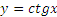 Свойства и графики  функций  и   Функции. Область определения и множество значений. График функции. Построение графиков функций, заданных различными способами. Свойства функции: монотонность, четность  и нечетность, периодичность, ограниченность. Промежутки возрастания и убывания функции, наибольшее и наименьшее значения. Графическая интерпретация. Применение функциональных зависимостей в реальных процессах и явлениях.Преобразование графиков: параллельный перенос, симметрия относительно осей координат и симметрия относительно  начала координат и симметрия относительно прямой у = х, растяжение и сжатие вдоль координатных осей.Функции. Область определения и множество значений. График функции. Построение графиков функций, заданных различными способами. Свойства функции: монотонность, четность  и нечетность, периодичность, ограниченность. Промежутки возрастания и убывания функции, наибольшее и наименьшее значения. Графическая интерпретация. Применение функциональных зависимостей в реальных процессах и явлениях.Преобразование графиков: параллельный перенос, симметрия относительно осей координат и симметрия относительно  начала координат и симметрия относительно прямой у = х, растяжение и сжатие вдоль координатных осей.Определять область определения и множество значений тригонометрических функций.  Доказывать чётность, нечётность, периодичность тригонометрических функций. Строить и исследовать основные тригонометрические функции.Все учащиеся должны знать основные свойства тригонометрических функций, уметь строить их графики и распознавать функции по данному графику, уметь отвечать на вопросы к главе, а также решать задачи типа 108—116 и из рубрики «Проверь себя!».Определять область определения и множество значений тригонометрических функций.  Доказывать чётность, нечётность, периодичность тригонометрических функций. Строить и исследовать основные тригонометрические функции.Все учащиеся должны знать основные свойства тригонометрических функций, уметь строить их графики и распознавать функции по данному графику, уметь отвечать на вопросы к главе, а также решать задачи типа 108—116 и из рубрики «Проверь себя!».Определять область определения и множество значений тригонометрических функций.  Доказывать чётность, нечётность, периодичность тригонометрических функций. Строить и исследовать основные тригонометрические функции.Все учащиеся должны знать основные свойства тригонометрических функций, уметь строить их графики и распознавать функции по данному графику, уметь отвечать на вопросы к главе, а также решать задачи типа 108—116 и из рубрики «Проверь себя!».Определять область определения и множество значений тригонометрических функций.  Доказывать чётность, нечётность, периодичность тригонометрических функций. Строить и исследовать основные тригонометрические функции.Все учащиеся должны знать основные свойства тригонометрических функций, уметь строить их графики и распознавать функции по данному графику, уметь отвечать на вопросы к главе, а также решать задачи типа 108—116 и из рубрики «Проверь себя!».СамоконтрольСамоконтрольСамоконтрольТаблица. ИКТ(компьютер, проектор)Презентация Гл.1, §5,№76,78,84 Гл.1, §5,№76,78,8418/13Свойства и графики  функций   и   
 Свойства и графики  функций   и   
 Функции. Область определения и множество значений. График функции. Построение графиков функций, заданных различными способами. Свойства функции: монотонность, четность  и нечетность, периодичность, ограниченность. Промежутки возрастания и убывания функции, наибольшее и наименьшее значения. Графическая интерпретация. Применение функциональных зависимостей в реальных процессах и явлениях.Преобразование графиков: параллельный перенос, симметрия относительно осей координат и симметрия относительно  начала координат и симметрия относительно прямой у = х, растяжение и сжатие вдоль координатных осей.Функции. Область определения и множество значений. График функции. Построение графиков функций, заданных различными способами. Свойства функции: монотонность, четность  и нечетность, периодичность, ограниченность. Промежутки возрастания и убывания функции, наибольшее и наименьшее значения. Графическая интерпретация. Применение функциональных зависимостей в реальных процессах и явлениях.Преобразование графиков: параллельный перенос, симметрия относительно осей координат и симметрия относительно  начала координат и симметрия относительно прямой у = х, растяжение и сжатие вдоль координатных осей.Определять область определения и множество значений тригонометрических функций.  Доказывать чётность, нечётность, периодичность тригонометрических функций. Строить и исследовать основные тригонометрические функции.Все учащиеся должны знать основные свойства тригонометрических функций, уметь строить их графики и распознавать функции по данному графику, уметь отвечать на вопросы к главе, а также решать задачи типа 108—116 и из рубрики «Проверь себя!».Определять область определения и множество значений тригонометрических функций.  Доказывать чётность, нечётность, периодичность тригонометрических функций. Строить и исследовать основные тригонометрические функции.Все учащиеся должны знать основные свойства тригонометрических функций, уметь строить их графики и распознавать функции по данному графику, уметь отвечать на вопросы к главе, а также решать задачи типа 108—116 и из рубрики «Проверь себя!».Определять область определения и множество значений тригонометрических функций.  Доказывать чётность, нечётность, периодичность тригонометрических функций. Строить и исследовать основные тригонометрические функции.Все учащиеся должны знать основные свойства тригонометрических функций, уметь строить их графики и распознавать функции по данному графику, уметь отвечать на вопросы к главе, а также решать задачи типа 108—116 и из рубрики «Проверь себя!».Определять область определения и множество значений тригонометрических функций.  Доказывать чётность, нечётность, периодичность тригонометрических функций. Строить и исследовать основные тригонометрические функции.Все учащиеся должны знать основные свойства тригонометрических функций, уметь строить их графики и распознавать функции по данному графику, уметь отвечать на вопросы к главе, а также решать задачи типа 108—116 и из рубрики «Проверь себя!».Групповой и индивидуаль-ный контрольГрупповой и индивидуаль-ный контрольГрупповой и индивидуаль-ный контрольТаблица.Гл.1, §5,№77,79,85 Гл.1, §5,№77,79,85 19/14Свойства и графики  функций    и   
 Свойства и графики  функций    и   
 Функции. Область определения и множество значений. График функции. Построение графиков функций, заданных различными способами. Свойства функции: монотонность, четность  и нечетность, периодичность, ограниченность. Промежутки возрастания и убывания функции, наибольшее и наименьшее значения. Графическая интерпретация. Применение функциональных зависимостей в реальных процессах и явлениях.Преобразование графиков: параллельный перенос, симметрия относительно осей координат и симметрия относительно  начала координат и симметрия относительно прямой у = х, растяжение и сжатие вдоль координатных осей.Функции. Область определения и множество значений. График функции. Построение графиков функций, заданных различными способами. Свойства функции: монотонность, четность  и нечетность, периодичность, ограниченность. Промежутки возрастания и убывания функции, наибольшее и наименьшее значения. Графическая интерпретация. Применение функциональных зависимостей в реальных процессах и явлениях.Преобразование графиков: параллельный перенос, симметрия относительно осей координат и симметрия относительно  начала координат и симметрия относительно прямой у = х, растяжение и сжатие вдоль координатных осей.Определять область определения и множество значений тригонометрических функций.  Доказывать чётность, нечётность, периодичность тригонометрических функций. Строить и исследовать основные тригонометрические функции.Все учащиеся должны знать основные свойства тригонометрических функций, уметь строить их графики и распознавать функции по данному графику, уметь отвечать на вопросы к главе, а также решать задачи типа 108—116 и из рубрики «Проверь себя!».Определять область определения и множество значений тригонометрических функций.  Доказывать чётность, нечётность, периодичность тригонометрических функций. Строить и исследовать основные тригонометрические функции.Все учащиеся должны знать основные свойства тригонометрических функций, уметь строить их графики и распознавать функции по данному графику, уметь отвечать на вопросы к главе, а также решать задачи типа 108—116 и из рубрики «Проверь себя!».Определять область определения и множество значений тригонометрических функций.  Доказывать чётность, нечётность, периодичность тригонометрических функций. Строить и исследовать основные тригонометрические функции.Все учащиеся должны знать основные свойства тригонометрических функций, уметь строить их графики и распознавать функции по данному графику, уметь отвечать на вопросы к главе, а также решать задачи типа 108—116 и из рубрики «Проверь себя!».Определять область определения и множество значений тригонометрических функций.  Доказывать чётность, нечётность, периодичность тригонометрических функций. Строить и исследовать основные тригонометрические функции.Все учащиеся должны знать основные свойства тригонометрических функций, уметь строить их графики и распознавать функции по данному графику, уметь отвечать на вопросы к главе, а также решать задачи типа 108—116 и из рубрики «Проверь себя!».Практическая работаПрактическая работаПрактическая работаРаздаточныематериалы Гл.1, §5,задание по карточке     Гл.1, §5,задание по карточке    20/15Обратные тригонометрические функции  Обратные тригонометрические функции  Функции. Область определения и множество значений. График функции. Построение графиков функций, заданных различными способами. Свойства функции: монотонность, четность  и нечетность, периодичность, ограниченность. Промежутки возрастания и убывания функции, наибольшее и наименьшее значения. Графическая интерпретация. Применение функциональных зависимостей в реальных процессах и явлениях.Преобразование графиков: параллельный перенос, симметрия относительно осей координат и симметрия относительно  начала координат и симметрия относительно прямой у = х, растяжение и сжатие вдоль координатных осей.Функции. Область определения и множество значений. График функции. Построение графиков функций, заданных различными способами. Свойства функции: монотонность, четность  и нечетность, периодичность, ограниченность. Промежутки возрастания и убывания функции, наибольшее и наименьшее значения. Графическая интерпретация. Применение функциональных зависимостей в реальных процессах и явлениях.Преобразование графиков: параллельный перенос, симметрия относительно осей координат и симметрия относительно  начала координат и симметрия относительно прямой у = х, растяжение и сжатие вдоль координатных осей.Определять область определения и множество значений тригонометрических функций.  Доказывать чётность, нечётность, периодичность тригонометрических функций. Строить и исследовать основные тригонометрические функции.Все учащиеся должны знать основные свойства тригонометрических функций, уметь строить их графики и распознавать функции по данному графику, уметь отвечать на вопросы к главе, а также решать задачи типа 108—116 и из рубрики «Проверь себя!».Определять область определения и множество значений тригонометрических функций.  Доказывать чётность, нечётность, периодичность тригонометрических функций. Строить и исследовать основные тригонометрические функции.Все учащиеся должны знать основные свойства тригонометрических функций, уметь строить их графики и распознавать функции по данному графику, уметь отвечать на вопросы к главе, а также решать задачи типа 108—116 и из рубрики «Проверь себя!».Определять область определения и множество значений тригонометрических функций.  Доказывать чётность, нечётность, периодичность тригонометрических функций. Строить и исследовать основные тригонометрические функции.Все учащиеся должны знать основные свойства тригонометрических функций, уметь строить их графики и распознавать функции по данному графику, уметь отвечать на вопросы к главе, а также решать задачи типа 108—116 и из рубрики «Проверь себя!».Определять область определения и множество значений тригонометрических функций.  Доказывать чётность, нечётность, периодичность тригонометрических функций. Строить и исследовать основные тригонометрические функции.Все учащиеся должны знать основные свойства тригонометрических функций, уметь строить их графики и распознавать функции по данному графику, уметь отвечать на вопросы к главе, а также решать задачи типа 108—116 и из рубрики «Проверь себя!».СамоконтрольСамоконтрольСамоконтрольИКТ(компьютер,проектор)слайд  лекцияГл.1, §1-§6,№117,№124   Гл.1, §1-§6,№117,№124   21/16Урок обобщения и систематизации знанийУрок обобщения и систематизации знанийФункции. Область определения и множество значений. График функции. Построение графиков функций, заданных различными способами. Свойства функции: монотонность, четность  и нечетность, периодичность, ограниченность. Промежутки возрастания и убывания функции, наибольшее и наименьшее значения. Графическая интерпретация. Применение функциональных зависимостей в реальных процессах и явлениях.Преобразование графиков: параллельный перенос, симметрия относительно осей координат и симметрия относительно  начала координат и симметрия относительно прямой у = х, растяжение и сжатие вдоль координатных осей.Функции. Область определения и множество значений. График функции. Построение графиков функций, заданных различными способами. Свойства функции: монотонность, четность  и нечетность, периодичность, ограниченность. Промежутки возрастания и убывания функции, наибольшее и наименьшее значения. Графическая интерпретация. Применение функциональных зависимостей в реальных процессах и явлениях.Преобразование графиков: параллельный перенос, симметрия относительно осей координат и симметрия относительно  начала координат и симметрия относительно прямой у = х, растяжение и сжатие вдоль координатных осей.Определять область определения и множество значений тригонометрических функций.  Доказывать чётность, нечётность, периодичность тригонометрических функций. Строить и исследовать основные тригонометрические функции.Все учащиеся должны знать основные свойства тригонометрических функций, уметь строить их графики и распознавать функции по данному графику, уметь отвечать на вопросы к главе, а также решать задачи типа 108—116 и из рубрики «Проверь себя!».Определять область определения и множество значений тригонометрических функций.  Доказывать чётность, нечётность, периодичность тригонометрических функций. Строить и исследовать основные тригонометрические функции.Все учащиеся должны знать основные свойства тригонометрических функций, уметь строить их графики и распознавать функции по данному графику, уметь отвечать на вопросы к главе, а также решать задачи типа 108—116 и из рубрики «Проверь себя!».Определять область определения и множество значений тригонометрических функций.  Доказывать чётность, нечётность, периодичность тригонометрических функций. Строить и исследовать основные тригонометрические функции.Все учащиеся должны знать основные свойства тригонометрических функций, уметь строить их графики и распознавать функции по данному графику, уметь отвечать на вопросы к главе, а также решать задачи типа 108—116 и из рубрики «Проверь себя!».Определять область определения и множество значений тригонометрических функций.  Доказывать чётность, нечётность, периодичность тригонометрических функций. Строить и исследовать основные тригонометрические функции.Все учащиеся должны знать основные свойства тригонометрических функций, уметь строить их графики и распознавать функции по данному графику, уметь отвечать на вопросы к главе, а также решать задачи типа 108—116 и из рубрики «Проверь себя!».ТестТестТестРаздаточныематериалыТаблица.Гл.1, §1-§6,Задание по карточке    Гл.1, §1-§6,Задание по карточке    22/17Урок обобщения и систематизации знанийУрок обобщения и систематизации знанийФункции. Область определения и множество значений. График функции. Построение графиков функций, заданных различными способами. Свойства функции: монотонность, четность  и нечетность, периодичность, ограниченность. Промежутки возрастания и убывания функции, наибольшее и наименьшее значения. Графическая интерпретация. Применение функциональных зависимостей в реальных процессах и явлениях.Преобразование графиков: параллельный перенос, симметрия относительно осей координат и симметрия относительно  начала координат и симметрия относительно прямой у = х, растяжение и сжатие вдоль координатных осей.Функции. Область определения и множество значений. График функции. Построение графиков функций, заданных различными способами. Свойства функции: монотонность, четность  и нечетность, периодичность, ограниченность. Промежутки возрастания и убывания функции, наибольшее и наименьшее значения. Графическая интерпретация. Применение функциональных зависимостей в реальных процессах и явлениях.Преобразование графиков: параллельный перенос, симметрия относительно осей координат и симметрия относительно  начала координат и симметрия относительно прямой у = х, растяжение и сжатие вдоль координатных осей.Определять область определения и множество значений тригонометрических функций.  Доказывать чётность, нечётность, периодичность тригонометрических функций. Строить и исследовать основные тригонометрические функции.Все учащиеся должны знать основные свойства тригонометрических функций, уметь строить их графики и распознавать функции по данному графику, уметь отвечать на вопросы к главе, а также решать задачи типа 108—116 и из рубрики «Проверь себя!».Определять область определения и множество значений тригонометрических функций.  Доказывать чётность, нечётность, периодичность тригонометрических функций. Строить и исследовать основные тригонометрические функции.Все учащиеся должны знать основные свойства тригонометрических функций, уметь строить их графики и распознавать функции по данному графику, уметь отвечать на вопросы к главе, а также решать задачи типа 108—116 и из рубрики «Проверь себя!».Определять область определения и множество значений тригонометрических функций.  Доказывать чётность, нечётность, периодичность тригонометрических функций. Строить и исследовать основные тригонометрические функции.Все учащиеся должны знать основные свойства тригонометрических функций, уметь строить их графики и распознавать функции по данному графику, уметь отвечать на вопросы к главе, а также решать задачи типа 108—116 и из рубрики «Проверь себя!».Определять область определения и множество значений тригонометрических функций.  Доказывать чётность, нечётность, периодичность тригонометрических функций. Строить и исследовать основные тригонометрические функции.Все учащиеся должны знать основные свойства тригонометрических функций, уметь строить их графики и распознавать функции по данному графику, уметь отвечать на вопросы к главе, а также решать задачи типа 108—116 и из рубрики «Проверь себя!».Групповой и индивидуаль-ный контрольГрупповой и индивидуаль-ный контрольГрупповой и индивидуаль-ный контрольТаблица.Гл.1, §1-§6,№1-4 «Проверь себя»,с.41Гл.1, §1-§6,№1-4 «Проверь себя»,с.4123/18Контрольная работа № 1 по теме «Тригонометрические функции»Контрольная работа № 1 по теме «Тригонометрические функции»Применение полученных теоретических знаний к решению задачПрименение полученных теоретических знаний к решению задачПрименение полученных теоретических знаний к решению задачПрименение полученных теоретических знаний к решению задачФронтальный тематический письменный контрольФронтальный тематический письменный контрольФронтальный тематический письменный контрольКонтрольно - измерительныематериалыГлава II. Производная и её геометрический смысл (18 часов)Глава II. Производная и её геометрический смысл (18 часов)Глава II. Производная и её геометрический смысл (18 часов)Глава II. Производная и её геометрический смысл (18 часов)Глава II. Производная и её геометрический смысл (18 часов)Глава II. Производная и её геометрический смысл (18 часов)Глава II. Производная и её геометрический смысл (18 часов)Глава II. Производная и её геометрический смысл (18 часов)Глава II. Производная и её геометрический смысл (18 часов)Глава II. Производная и её геометрический смысл (18 часов)Глава II. Производная и её геометрический смысл (18 часов)Глава II. Производная и её геометрический смысл (18 часов)Глава II. Производная и её геометрический смысл (18 часов)Глава II. Производная и её геометрический смысл (18 часов)Глава II. Производная и её геометрический смысл (18 часов)24/1Анализ контрольной работы.Предел последовательности Анализ контрольной работы.Предел последовательности Скорость точки в момент времени t. Определение производной функции.Производные суммы, разности, произведения и частного. Производная сложной функции.Производная степенной функции.Производные основных элементарных функций.Угловой коэффициент прямой. Геометрический смысл производной. Уравнение касательной к графику функции.Скорость точки в момент времени t. Определение производной функции.Производные суммы, разности, произведения и частного. Производная сложной функции.Производная степенной функции.Производные основных элементарных функций.Угловой коэффициент прямой. Геометрический смысл производной. Уравнение касательной к графику функции.Скорость точки в момент времени t. Определение производной функции.Производные суммы, разности, произведения и частного. Производная сложной функции.Производная степенной функции.Производные основных элементарных функций.Угловой коэффициент прямой. Геометрический смысл производной. Уравнение касательной к графику функции.Понимать предел последовательности и непрерывность функции. Находить производные элементарных функций. Применять производную при решении многих практических задач. Решение типовых задач.Понимать предел последовательности и непрерывность функции. Находить производные элементарных функций. Применять производную при решении многих практических задач. Решение типовых задач.Понимать предел последовательности и непрерывность функции. Находить производные элементарных функций. Применять производную при решении многих практических задач. Решение типовых задач.СамоконтрольСамоконтрольСамоконтрольГл.2, §1,№1, 330 Гл.2, §1,№1, 330 25/2Непрерывность функции Непрерывность функции Скорость точки в момент времени t. Определение производной функции.Производные суммы, разности, произведения и частного. Производная сложной функции.Производная степенной функции.Производные основных элементарных функций.Угловой коэффициент прямой. Геометрический смысл производной. Уравнение касательной к графику функции.Скорость точки в момент времени t. Определение производной функции.Производные суммы, разности, произведения и частного. Производная сложной функции.Производная степенной функции.Производные основных элементарных функций.Угловой коэффициент прямой. Геометрический смысл производной. Уравнение касательной к графику функции.Скорость точки в момент времени t. Определение производной функции.Производные суммы, разности, произведения и частного. Производная сложной функции.Производная степенной функции.Производные основных элементарных функций.Угловой коэффициент прямой. Геометрический смысл производной. Уравнение касательной к графику функции.Понимать предел последовательности и непрерывность функции. Находить производные элементарных функций. Применять производную при решении многих практических задач. Решение типовых задач.Понимать предел последовательности и непрерывность функции. Находить производные элементарных функций. Применять производную при решении многих практических задач. Решение типовых задач.Понимать предел последовательности и непрерывность функции. Находить производные элементарных функций. Применять производную при решении многих практических задач. Решение типовых задач.Групповой и индивидуаль-ный контрольГрупповой и индивидуаль-ный контрольГрупповой и индивидуаль-ный контрольИКТ(компьютер, проектор)слайд  лекция Гл.2, §3,№14, 17,15 Гл.2, §3,№14, 17,1526/3Определение производной Определение производной Скорость точки в момент времени t. Определение производной функции.Производные суммы, разности, произведения и частного. Производная сложной функции.Производная степенной функции.Производные основных элементарных функций.Угловой коэффициент прямой. Геометрический смысл производной. Уравнение касательной к графику функции.Скорость точки в момент времени t. Определение производной функции.Производные суммы, разности, произведения и частного. Производная сложной функции.Производная степенной функции.Производные основных элементарных функций.Угловой коэффициент прямой. Геометрический смысл производной. Уравнение касательной к графику функции.Скорость точки в момент времени t. Определение производной функции.Производные суммы, разности, произведения и частного. Производная сложной функции.Производная степенной функции.Производные основных элементарных функций.Угловой коэффициент прямой. Геометрический смысл производной. Уравнение касательной к графику функции.Понимать предел последовательности и непрерывность функции. Находить производные элементарных функций. Применять производную при решении многих практических задач. Решение типовых задач.Понимать предел последовательности и непрерывность функции. Находить производные элементарных функций. Применять производную при решении многих практических задач. Решение типовых задач.Понимать предел последовательности и непрерывность функции. Находить производные элементарных функций. Применять производную при решении многих практических задач. Решение типовых задач.СамоконтрольСамоконтрольСамоконтрольГл.2 §4,№23, 24,25 Гл.2 §4,№23, 24,25 27/4Определение производной Определение производной Скорость точки в момент времени t. Определение производной функции.Производные суммы, разности, произведения и частного. Производная сложной функции.Производная степенной функции.Производные основных элементарных функций.Угловой коэффициент прямой. Геометрический смысл производной. Уравнение касательной к графику функции.Скорость точки в момент времени t. Определение производной функции.Производные суммы, разности, произведения и частного. Производная сложной функции.Производная степенной функции.Производные основных элементарных функций.Угловой коэффициент прямой. Геометрический смысл производной. Уравнение касательной к графику функции.Скорость точки в момент времени t. Определение производной функции.Производные суммы, разности, произведения и частного. Производная сложной функции.Производная степенной функции.Производные основных элементарных функций.Угловой коэффициент прямой. Геометрический смысл производной. Уравнение касательной к графику функции.Понимать предел последовательности и непрерывность функции. Находить производные элементарных функций. Применять производную при решении многих практических задач. Решение типовых задач.Понимать предел последовательности и непрерывность функции. Находить производные элементарных функций. Применять производную при решении многих практических задач. Решение типовых задач.Понимать предел последовательности и непрерывность функции. Находить производные элементарных функций. Применять производную при решении многих практических задач. Решение типовых задач.Групповой и индивидуаль-ный контрольГрупповой и индивидуаль-ный контрольГрупповой и индивидуаль-ный контрольГл.2 §4,№25, 26,27Гл.2 §4,№25, 26,2728/5Правила дифференцирования Правила дифференцирования Скорость точки в момент времени t. Определение производной функции.Производные суммы, разности, произведения и частного. Производная сложной функции.Производная степенной функции.Производные основных элементарных функций.Угловой коэффициент прямой. Геометрический смысл производной. Уравнение касательной к графику функции.Скорость точки в момент времени t. Определение производной функции.Производные суммы, разности, произведения и частного. Производная сложной функции.Производная степенной функции.Производные основных элементарных функций.Угловой коэффициент прямой. Геометрический смысл производной. Уравнение касательной к графику функции.Скорость точки в момент времени t. Определение производной функции.Производные суммы, разности, произведения и частного. Производная сложной функции.Производная степенной функции.Производные основных элементарных функций.Угловой коэффициент прямой. Геометрический смысл производной. Уравнение касательной к графику функции.Понимать предел последовательности и непрерывность функции. Находить производные элементарных функций. Применять производную при решении многих практических задач. Решение типовых задач.Понимать предел последовательности и непрерывность функции. Находить производные элементарных функций. Применять производную при решении многих практических задач. Решение типовых задач.Понимать предел последовательности и непрерывность функции. Находить производные элементарных функций. Применять производную при решении многих практических задач. Решение типовых задач.СамоконтрольСамоконтрольСамоконтрольТаблица.Гл2, §5,№30, 31,32Гл2, §5,№30, 31,3229/6Правила дифференцирования Правила дифференцирования Скорость точки в момент времени t. Определение производной функции.Производные суммы, разности, произведения и частного. Производная сложной функции.Производная степенной функции.Производные основных элементарных функций.Угловой коэффициент прямой. Геометрический смысл производной. Уравнение касательной к графику функции.Скорость точки в момент времени t. Определение производной функции.Производные суммы, разности, произведения и частного. Производная сложной функции.Производная степенной функции.Производные основных элементарных функций.Угловой коэффициент прямой. Геометрический смысл производной. Уравнение касательной к графику функции.Скорость точки в момент времени t. Определение производной функции.Производные суммы, разности, произведения и частного. Производная сложной функции.Производная степенной функции.Производные основных элементарных функций.Угловой коэффициент прямой. Геометрический смысл производной. Уравнение касательной к графику функции.Понимать предел последовательности и непрерывность функции. Находить производные элементарных функций. Применять производную при решении многих практических задач. Решение типовых задач.Понимать предел последовательности и непрерывность функции. Находить производные элементарных функций. Применять производную при решении многих практических задач. Решение типовых задач.Понимать предел последовательности и непрерывность функции. Находить производные элементарных функций. Применять производную при решении многих практических задач. Решение типовых задач.Групповой и индивидуаль-ный контрольГрупповой и индивидуаль-ный контрольГрупповой и индивидуаль-ный контрольТаблица.Гл.2, §5,№33, 34,36Гл.2, §5,№33, 34,3630/7Правила дифференцирования Правила дифференцирования Скорость точки в момент времени t. Определение производной функции.Производные суммы, разности, произведения и частного. Производная сложной функции.Производная степенной функции.Производные основных элементарных функций.Угловой коэффициент прямой. Геометрический смысл производной. Уравнение касательной к графику функции.Скорость точки в момент времени t. Определение производной функции.Производные суммы, разности, произведения и частного. Производная сложной функции.Производная степенной функции.Производные основных элементарных функций.Угловой коэффициент прямой. Геометрический смысл производной. Уравнение касательной к графику функции.Скорость точки в момент времени t. Определение производной функции.Производные суммы, разности, произведения и частного. Производная сложной функции.Производная степенной функции.Производные основных элементарных функций.Угловой коэффициент прямой. Геометрический смысл производной. Уравнение касательной к графику функции.Понимать предел последовательности и непрерывность функции. Находить производные элементарных функций. Применять производную при решении многих практических задач. Решение типовых задач.Понимать предел последовательности и непрерывность функции. Находить производные элементарных функций. Применять производную при решении многих практических задач. Решение типовых задач.Понимать предел последовательности и непрерывность функции. Находить производные элементарных функций. Применять производную при решении многих практических задач. Решение типовых задач.Самостоятель-ная работаСамостоятель-ная работаСамостоятель-ная работаРаздаточные дифференцированные   материалыГл.2, §4Задание по карточкеГл.2, §4Задание по карточке31/8Производная степенной функции Производная степенной функции Скорость точки в момент времени t. Определение производной функции.Производные суммы, разности, произведения и частного. Производная сложной функции.Производная степенной функции.Производные основных элементарных функций.Угловой коэффициент прямой. Геометрический смысл производной. Уравнение касательной к графику функции.Скорость точки в момент времени t. Определение производной функции.Производные суммы, разности, произведения и частного. Производная сложной функции.Производная степенной функции.Производные основных элементарных функций.Угловой коэффициент прямой. Геометрический смысл производной. Уравнение касательной к графику функции.Скорость точки в момент времени t. Определение производной функции.Производные суммы, разности, произведения и частного. Производная сложной функции.Производная степенной функции.Производные основных элементарных функций.Угловой коэффициент прямой. Геометрический смысл производной. Уравнение касательной к графику функции.Понимать предел последовательности и непрерывность функции. Находить производные элементарных функций. Применять производную при решении многих практических задач. Решение типовых задач.Понимать предел последовательности и непрерывность функции. Находить производные элементарных функций. Применять производную при решении многих практических задач. Решение типовых задач.Понимать предел последовательности и непрерывность функции. Находить производные элементарных функций. Применять производную при решении многих практических задач. Решение типовых задач.СамоконтрольСамоконтрольСамоконтрольТаблица.Гл.2, §6,№46, 48Гл.2, §6,№46, 4832/9Производная степенной функции Производная степенной функции Скорость точки в момент времени t. Определение производной функции.Производные суммы, разности, произведения и частного. Производная сложной функции.Производная степенной функции.Производные основных элементарных функций.Угловой коэффициент прямой. Геометрический смысл производной. Уравнение касательной к графику функции.Скорость точки в момент времени t. Определение производной функции.Производные суммы, разности, произведения и частного. Производная сложной функции.Производная степенной функции.Производные основных элементарных функций.Угловой коэффициент прямой. Геометрический смысл производной. Уравнение касательной к графику функции.Скорость точки в момент времени t. Определение производной функции.Производные суммы, разности, произведения и частного. Производная сложной функции.Производная степенной функции.Производные основных элементарных функций.Угловой коэффициент прямой. Геометрический смысл производной. Уравнение касательной к графику функции.Понимать предел последовательности и непрерывность функции. Находить производные элементарных функций. Применять производную при решении многих практических задач. Решение типовых задач.Понимать предел последовательности и непрерывность функции. Находить производные элементарных функций. Применять производную при решении многих практических задач. Решение типовых задач.Понимать предел последовательности и непрерывность функции. Находить производные элементарных функций. Применять производную при решении многих практических задач. Решение типовых задач.Самостоятель-ная работаСамостоятель-ная работаСамостоятель-ная работаТаблица.РаздаточныематериалыГл.2, §6,№47, 49Гл.2, §6,№47, 4933/10Производные элементарных функций Производные элементарных функций Скорость точки в момент времени t. Определение производной функции.Производные суммы, разности, произведения и частного. Производная сложной функции.Производная степенной функции.Производные основных элементарных функций.Угловой коэффициент прямой. Геометрический смысл производной. Уравнение касательной к графику функции.Скорость точки в момент времени t. Определение производной функции.Производные суммы, разности, произведения и частного. Производная сложной функции.Производная степенной функции.Производные основных элементарных функций.Угловой коэффициент прямой. Геометрический смысл производной. Уравнение касательной к графику функции.Скорость точки в момент времени t. Определение производной функции.Производные суммы, разности, произведения и частного. Производная сложной функции.Производная степенной функции.Производные основных элементарных функций.Угловой коэффициент прямой. Геометрический смысл производной. Уравнение касательной к графику функции.Понимать предел последовательности и непрерывность функции. Находить производные элементарных функций. Применять производную при решении многих практических задач. Решение типовых задач.Понимать предел последовательности и непрерывность функции. Находить производные элементарных функций. Применять производную при решении многих практических задач. Решение типовых задач.Понимать предел последовательности и непрерывность функции. Находить производные элементарных функций. Применять производную при решении многих практических задач. Решение типовых задач.СамоконтрольСамоконтрольСамоконтрольИКТ(компьютер, проектор)слайд  лекцияТаблица.Гл.2, §7, №63,64,65 Гл.2, §7, №63,64,65 34/11Производные элементарных функций Производные элементарных функций Скорость точки в момент времени t. Определение производной функции.Производные суммы, разности, произведения и частного. Производная сложной функции.Производная степенной функции.Производные основных элементарных функций.Угловой коэффициент прямой. Геометрический смысл производной. Уравнение касательной к графику функции.Скорость точки в момент времени t. Определение производной функции.Производные суммы, разности, произведения и частного. Производная сложной функции.Производная степенной функции.Производные основных элементарных функций.Угловой коэффициент прямой. Геометрический смысл производной. Уравнение касательной к графику функции.Скорость точки в момент времени t. Определение производной функции.Производные суммы, разности, произведения и частного. Производная сложной функции.Производная степенной функции.Производные основных элементарных функций.Угловой коэффициент прямой. Геометрический смысл производной. Уравнение касательной к графику функции.Понимать предел последовательности и непрерывность функции. Находить производные элементарных функций. Применять производную при решении многих практических задач. Решение типовых задач.Понимать предел последовательности и непрерывность функции. Находить производные элементарных функций. Применять производную при решении многих практических задач. Решение типовых задач.Понимать предел последовательности и непрерывность функции. Находить производные элементарных функций. Применять производную при решении многих практических задач. Решение типовых задач.Групповой и индивидуаль-ный контрольГрупповой и индивидуаль-ный контрольГрупповой и индивидуаль-ный контрольТаблица.Гл.2, §7Задание по карточкеГл.2, §7Задание по карточке35/12Производные элементарных функций Производные элементарных функций Скорость точки в момент времени t. Определение производной функции.Производные суммы, разности, произведения и частного. Производная сложной функции.Производная степенной функции.Производные основных элементарных функций.Угловой коэффициент прямой. Геометрический смысл производной. Уравнение касательной к графику функции.Скорость точки в момент времени t. Определение производной функции.Производные суммы, разности, произведения и частного. Производная сложной функции.Производная степенной функции.Производные основных элементарных функций.Угловой коэффициент прямой. Геометрический смысл производной. Уравнение касательной к графику функции.Скорость точки в момент времени t. Определение производной функции.Производные суммы, разности, произведения и частного. Производная сложной функции.Производная степенной функции.Производные основных элементарных функций.Угловой коэффициент прямой. Геометрический смысл производной. Уравнение касательной к графику функции.Понимать предел последовательности и непрерывность функции. Находить производные элементарных функций. Применять производную при решении многих практических задач. Решение типовых задач.Понимать предел последовательности и непрерывность функции. Находить производные элементарных функций. Применять производную при решении многих практических задач. Решение типовых задач.Понимать предел последовательности и непрерывность функции. Находить производные элементарных функций. Применять производную при решении многих практических задач. Решение типовых задач.Самостоятель-ная работаСамостоятель-ная работаСамостоятель-ная работаРаздаточныематериалыГл.2, §7 №66-68Гл.2, §7 №66-6836/13Геометрический смысл производной Геометрический смысл производной Скорость точки в момент времени t. Определение производной функции.Производные суммы, разности, произведения и частного. Производная сложной функции.Производная степенной функции.Производные основных элементарных функций.Угловой коэффициент прямой. Геометрический смысл производной. Уравнение касательной к графику функции.Скорость точки в момент времени t. Определение производной функции.Производные суммы, разности, произведения и частного. Производная сложной функции.Производная степенной функции.Производные основных элементарных функций.Угловой коэффициент прямой. Геометрический смысл производной. Уравнение касательной к графику функции.Скорость точки в момент времени t. Определение производной функции.Производные суммы, разности, произведения и частного. Производная сложной функции.Производная степенной функции.Производные основных элементарных функций.Угловой коэффициент прямой. Геометрический смысл производной. Уравнение касательной к графику функции.Понимать предел последовательности и непрерывность функции. Находить производные элементарных функций. Применять производную при решении многих практических задач. Решение типовых задач.Понимать предел последовательности и непрерывность функции. Находить производные элементарных функций. Применять производную при решении многих практических задач. Решение типовых задач.Понимать предел последовательности и непрерывность функции. Находить производные элементарных функций. Применять производную при решении многих практических задач. Решение типовых задач.СамоконтрольСамоконтрольСамоконтрольИКТ(компьютер, проектор)слайд  лекцияГл.2, §8№89,90Гл.2, §8№89,9037/14Геометрический смысл производной Геометрический смысл производной Скорость точки в момент времени t. Определение производной функции.Производные суммы, разности, произведения и частного. Производная сложной функции.Производная степенной функции.Производные основных элементарных функций.Угловой коэффициент прямой. Геометрический смысл производной. Уравнение касательной к графику функции.Скорость точки в момент времени t. Определение производной функции.Производные суммы, разности, произведения и частного. Производная сложной функции.Производная степенной функции.Производные основных элементарных функций.Угловой коэффициент прямой. Геометрический смысл производной. Уравнение касательной к графику функции.Скорость точки в момент времени t. Определение производной функции.Производные суммы, разности, произведения и частного. Производная сложной функции.Производная степенной функции.Производные основных элементарных функций.Угловой коэффициент прямой. Геометрический смысл производной. Уравнение касательной к графику функции.Понимать предел последовательности и непрерывность функции. Находить производные элементарных функций. Применять производную при решении многих практических задач. Решение типовых задач.Понимать предел последовательности и непрерывность функции. Находить производные элементарных функций. Применять производную при решении многих практических задач. Решение типовых задач.Понимать предел последовательности и непрерывность функции. Находить производные элементарных функций. Применять производную при решении многих практических задач. Решение типовых задач.Групповой и индивидуаль-ный контрольГрупповой и индивидуаль-ный контрольГрупповой и индивидуаль-ный контрольТаблица.Гл.2, §8№91,92Гл.2, §8№91,9238/15Геометрический смысл производной Геометрический смысл производной Скорость точки в момент времени t. Определение производной функции.Производные суммы, разности, произведения и частного. Производная сложной функции.Производная степенной функции.Производные основных элементарных функций.Угловой коэффициент прямой. Геометрический смысл производной. Уравнение касательной к графику функции.Скорость точки в момент времени t. Определение производной функции.Производные суммы, разности, произведения и частного. Производная сложной функции.Производная степенной функции.Производные основных элементарных функций.Угловой коэффициент прямой. Геометрический смысл производной. Уравнение касательной к графику функции.Скорость точки в момент времени t. Определение производной функции.Производные суммы, разности, произведения и частного. Производная сложной функции.Производная степенной функции.Производные основных элементарных функций.Угловой коэффициент прямой. Геометрический смысл производной. Уравнение касательной к графику функции.Понимать предел последовательности и непрерывность функции. Находить производные элементарных функций. Применять производную при решении многих практических задач. Решение типовых задач.Понимать предел последовательности и непрерывность функции. Находить производные элементарных функций. Применять производную при решении многих практических задач. Решение типовых задач.Понимать предел последовательности и непрерывность функции. Находить производные элементарных функций. Применять производную при решении многих практических задач. Решение типовых задач.Самостоятельная работаСамостоятельная работаСамостоятельная работаРаздаточныематериалыГл.2, §8№93,94Гл.2, §8№93,9439/16Урок обобщения и систематизации знанийУрок обобщения и систематизации знанийСкорость точки в момент времени t. Определение производной функции.Производные суммы, разности, произведения и частного. Производная сложной функции.Производная степенной функции.Производные основных элементарных функций.Угловой коэффициент прямой. Геометрический смысл производной. Уравнение касательной к графику функции.Скорость точки в момент времени t. Определение производной функции.Производные суммы, разности, произведения и частного. Производная сложной функции.Производная степенной функции.Производные основных элементарных функций.Угловой коэффициент прямой. Геометрический смысл производной. Уравнение касательной к графику функции.Скорость точки в момент времени t. Определение производной функции.Производные суммы, разности, произведения и частного. Производная сложной функции.Производная степенной функции.Производные основных элементарных функций.Угловой коэффициент прямой. Геометрический смысл производной. Уравнение касательной к графику функции.Понимать предел последовательности и непрерывность функции. Находить производные элементарных функций. Применять производную при решении многих практических задач. Решение типовых задач.Понимать предел последовательности и непрерывность функции. Находить производные элементарных функций. Применять производную при решении многих практических задач. Решение типовых задач.Понимать предел последовательности и непрерывность функции. Находить производные элементарных функций. Применять производную при решении многих практических задач. Решение типовых задач.Групповой и индивидуаль-ный контрольГрупповой и индивидуаль-ный контрольГрупповой и индивидуаль-ный контрольГл.2, §1-8№95,106Гл.2, §1-8№95,10640/17Урок обобщения и систематизации знанийУрок обобщения и систематизации знанийСкорость точки в момент времени t. Определение производной функции.Производные суммы, разности, произведения и частного. Производная сложной функции.Производная степенной функции.Производные основных элементарных функций.Угловой коэффициент прямой. Геометрический смысл производной. Уравнение касательной к графику функции.Скорость точки в момент времени t. Определение производной функции.Производные суммы, разности, произведения и частного. Производная сложной функции.Производная степенной функции.Производные основных элементарных функций.Угловой коэффициент прямой. Геометрический смысл производной. Уравнение касательной к графику функции.Скорость точки в момент времени t. Определение производной функции.Производные суммы, разности, произведения и частного. Производная сложной функции.Производная степенной функции.Производные основных элементарных функций.Угловой коэффициент прямой. Геометрический смысл производной. Уравнение касательной к графику функции.Понимать предел последовательности и непрерывность функции. Находить производные элементарных функций. Применять производную при решении многих практических задач. Решение типовых задач.Понимать предел последовательности и непрерывность функции. Находить производные элементарных функций. Применять производную при решении многих практических задач. Решение типовых задач.Понимать предел последовательности и непрерывность функции. Находить производные элементарных функций. Применять производную при решении многих практических задач. Решение типовых задач.Групповой и индивидуальный контрольГрупповой и индивидуальный контрольГрупповой и индивидуальный контрольГл.2, §1-8№1-5, «Проверь себя».с.96Гл.2, §1-8№1-5, «Проверь себя».с.9641/18Контрольная работа № 2 по теме «Производная и ее геометрический смысл»Контрольная работа № 2 по теме «Производная и ее геометрический смысл»Применение полученных теоретических знаний к решению задачПрименение полученных теоретических знаний к решению задачПрименение полученных теоретических знаний к решению задачФронтальный тематический письменный контрольФронтальный тематический письменный контрольФронтальный тематический письменный контрольКонтрольно - измерительныематериалыГлава III.Применение производной к исследованию функций (12 часов)Глава III.Применение производной к исследованию функций (12 часов)Глава III.Применение производной к исследованию функций (12 часов)Глава III.Применение производной к исследованию функций (12 часов)Глава III.Применение производной к исследованию функций (12 часов)Глава III.Применение производной к исследованию функций (12 часов)Глава III.Применение производной к исследованию функций (12 часов)Глава III.Применение производной к исследованию функций (12 часов)Глава III.Применение производной к исследованию функций (12 часов)Глава III.Применение производной к исследованию функций (12 часов)Глава III.Применение производной к исследованию функций (12 часов)Глава III.Применение производной к исследованию функций (12 часов)Глава III.Применение производной к исследованию функций (12 часов)Глава III.Применение производной к исследованию функций (12 часов)Глава III.Применение производной к исследованию функций (12 часов)42/1Анализ контрольной работы.Возрастание и убывание функции Анализ контрольной работы.Возрастание и убывание функции Промежутки возрастания и убывания функции.Значения функции, точки экстремума (локального максимума и минимума).Наибольшее и наименьшее значения функции, точки экстремума (локального максимума и минимума).Вторая производная и ее физический смысл.Применение производной к исследованию функций и построению графиков.Промежутки возрастания и убывания функции.Значения функции, точки экстремума (локального максимума и минимума).Наибольшее и наименьшее значения функции, точки экстремума (локального максимума и минимума).Вторая производная и ее физический смысл.Применение производной к исследованию функций и построению графиков.Промежутки возрастания и убывания функции.Значения функции, точки экстремума (локального максимума и минимума).Наибольшее и наименьшее значения функции, точки экстремума (локального максимума и минимума).Вторая производная и ее физический смысл.Применение производной к исследованию функций и построению графиков.Обосновывать утверж-дения о зависимости возрастания и убывания функции от знака её производной на данном промежутке. Усвоение новых терминов: критические и  стационарные точки. Формирование представления о том, что функция может иметь экстремум в точке, в которой она не имеет производной. Ис-пользовать схему иссле-дования основных свойств функции. Решение типовых задач. Обосновывать утверж-дения о зависимости возрастания и убывания функции от знака её производной на данном промежутке. Усвоение новых терминов: критические и  стационарные точки. Формирование представления о том, что функция может иметь экстремум в точке, в которой она не имеет производной. Ис-пользовать схему иссле-дования основных свойств функции. Решение типовых задач. Обосновывать утверж-дения о зависимости возрастания и убывания функции от знака её производной на данном промежутке. Усвоение новых терминов: критические и  стационарные точки. Формирование представления о том, что функция может иметь экстремум в точке, в которой она не имеет производной. Ис-пользовать схему иссле-дования основных свойств функции. Решение типовых задач. СамоконтрольСамоконтрольСамоконтрольГл.3, §1,№1,2Гл.3, §1,№1,243/2Возрастание и убывание функции Возрастание и убывание функции Промежутки возрастания и убывания функции.Значения функции, точки экстремума (локального максимума и минимума).Наибольшее и наименьшее значения функции, точки экстремума (локального максимума и минимума).Вторая производная и ее физический смысл.Применение производной к исследованию функций и построению графиков.Промежутки возрастания и убывания функции.Значения функции, точки экстремума (локального максимума и минимума).Наибольшее и наименьшее значения функции, точки экстремума (локального максимума и минимума).Вторая производная и ее физический смысл.Применение производной к исследованию функций и построению графиков.Промежутки возрастания и убывания функции.Значения функции, точки экстремума (локального максимума и минимума).Наибольшее и наименьшее значения функции, точки экстремума (локального максимума и минимума).Вторая производная и ее физический смысл.Применение производной к исследованию функций и построению графиков.Обосновывать утверж-дения о зависимости возрастания и убывания функции от знака её производной на данном промежутке. Усвоение новых терминов: критические и  стационарные точки. Формирование представления о том, что функция может иметь экстремум в точке, в которой она не имеет производной. Ис-пользовать схему иссле-дования основных свойств функции. Решение типовых задач. Обосновывать утверж-дения о зависимости возрастания и убывания функции от знака её производной на данном промежутке. Усвоение новых терминов: критические и  стационарные точки. Формирование представления о том, что функция может иметь экстремум в точке, в которой она не имеет производной. Ис-пользовать схему иссле-дования основных свойств функции. Решение типовых задач. Обосновывать утверж-дения о зависимости возрастания и убывания функции от знака её производной на данном промежутке. Усвоение новых терминов: критические и  стационарные точки. Формирование представления о том, что функция может иметь экстремум в точке, в которой она не имеет производной. Ис-пользовать схему иссле-дования основных свойств функции. Решение типовых задач. Групповой и индивидуаль-ный контрольГрупповой и индивидуаль-ный контрольГрупповой и индивидуаль-ный контрольГл.3, §1,№1,2Гл.3, §1,№1,244/3Экстремумы функции Экстремумы функции Промежутки возрастания и убывания функции.Значения функции, точки экстремума (локального максимума и минимума).Наибольшее и наименьшее значения функции, точки экстремума (локального максимума и минимума).Вторая производная и ее физический смысл.Применение производной к исследованию функций и построению графиков.Промежутки возрастания и убывания функции.Значения функции, точки экстремума (локального максимума и минимума).Наибольшее и наименьшее значения функции, точки экстремума (локального максимума и минимума).Вторая производная и ее физический смысл.Применение производной к исследованию функций и построению графиков.Промежутки возрастания и убывания функции.Значения функции, точки экстремума (локального максимума и минимума).Наибольшее и наименьшее значения функции, точки экстремума (локального максимума и минимума).Вторая производная и ее физический смысл.Применение производной к исследованию функций и построению графиков.Обосновывать утверж-дения о зависимости возрастания и убывания функции от знака её производной на данном промежутке. Усвоение новых терминов: критические и  стационарные точки. Формирование представления о том, что функция может иметь экстремум в точке, в которой она не имеет производной. Ис-пользовать схему иссле-дования основных свойств функции. Решение типовых задач. Обосновывать утверж-дения о зависимости возрастания и убывания функции от знака её производной на данном промежутке. Усвоение новых терминов: критические и  стационарные точки. Формирование представления о том, что функция может иметь экстремум в точке, в которой она не имеет производной. Ис-пользовать схему иссле-дования основных свойств функции. Решение типовых задач. Обосновывать утверж-дения о зависимости возрастания и убывания функции от знака её производной на данном промежутке. Усвоение новых терминов: критические и  стационарные точки. Формирование представления о том, что функция может иметь экстремум в точке, в которой она не имеет производной. Ис-пользовать схему иссле-дования основных свойств функции. Решение типовых задач. СамоконтрольСамоконтрольСамоконтрольГл.3, §2,№9,10Гл.3, §2,№9,1045/4Экстремумы функции Экстремумы функции Промежутки возрастания и убывания функции.Значения функции, точки экстремума (локального максимума и минимума).Наибольшее и наименьшее значения функции, точки экстремума (локального максимума и минимума).Вторая производная и ее физический смысл.Применение производной к исследованию функций и построению графиков.Промежутки возрастания и убывания функции.Значения функции, точки экстремума (локального максимума и минимума).Наибольшее и наименьшее значения функции, точки экстремума (локального максимума и минимума).Вторая производная и ее физический смысл.Применение производной к исследованию функций и построению графиков.Промежутки возрастания и убывания функции.Значения функции, точки экстремума (локального максимума и минимума).Наибольшее и наименьшее значения функции, точки экстремума (локального максимума и минимума).Вторая производная и ее физический смысл.Применение производной к исследованию функций и построению графиков.Обосновывать утверж-дения о зависимости возрастания и убывания функции от знака её производной на данном промежутке. Усвоение новых терминов: критические и  стационарные точки. Формирование представления о том, что функция может иметь экстремум в точке, в которой она не имеет производной. Ис-пользовать схему иссле-дования основных свойств функции. Решение типовых задач. Обосновывать утверж-дения о зависимости возрастания и убывания функции от знака её производной на данном промежутке. Усвоение новых терминов: критические и  стационарные точки. Формирование представления о том, что функция может иметь экстремум в точке, в которой она не имеет производной. Ис-пользовать схему иссле-дования основных свойств функции. Решение типовых задач. Обосновывать утверж-дения о зависимости возрастания и убывания функции от знака её производной на данном промежутке. Усвоение новых терминов: критические и  стационарные точки. Формирование представления о том, что функция может иметь экстремум в точке, в которой она не имеет производной. Ис-пользовать схему иссле-дования основных свойств функции. Решение типовых задач. Групповой и индивидуаль-ный контрольГрупповой и индивидуаль-ный контрольГрупповой и индивидуаль-ный контрольГл.3, §2,№11,12Гл.3, §2,№11,1246/5Наибольшее и наименьшее значения  функции Наибольшее и наименьшее значения  функции Промежутки возрастания и убывания функции.Значения функции, точки экстремума (локального максимума и минимума).Наибольшее и наименьшее значения функции, точки экстремума (локального максимума и минимума).Вторая производная и ее физический смысл.Применение производной к исследованию функций и построению графиков.Промежутки возрастания и убывания функции.Значения функции, точки экстремума (локального максимума и минимума).Наибольшее и наименьшее значения функции, точки экстремума (локального максимума и минимума).Вторая производная и ее физический смысл.Применение производной к исследованию функций и построению графиков.Промежутки возрастания и убывания функции.Значения функции, точки экстремума (локального максимума и минимума).Наибольшее и наименьшее значения функции, точки экстремума (локального максимума и минимума).Вторая производная и ее физический смысл.Применение производной к исследованию функций и построению графиков.Обосновывать утверж-дения о зависимости возрастания и убывания функции от знака её производной на данном промежутке. Усвоение новых терминов: критические и  стационарные точки. Формирование представления о том, что функция может иметь экстремум в точке, в которой она не имеет производной. Ис-пользовать схему иссле-дования основных свойств функции. Решение типовых задач. Обосновывать утверж-дения о зависимости возрастания и убывания функции от знака её производной на данном промежутке. Усвоение новых терминов: критические и  стационарные точки. Формирование представления о том, что функция может иметь экстремум в точке, в которой она не имеет производной. Ис-пользовать схему иссле-дования основных свойств функции. Решение типовых задач. Обосновывать утверж-дения о зависимости возрастания и убывания функции от знака её производной на данном промежутке. Усвоение новых терминов: критические и  стационарные точки. Формирование представления о том, что функция может иметь экстремум в точке, в которой она не имеет производной. Ис-пользовать схему иссле-дования основных свойств функции. Решение типовых задач. СамоконтрольСамоконтрольСамоконтрольИКТ(компьютер, проектор)слайд  лекцияГл.3, §3,№15,16Гл.3, §3,№15,1647/6Наибольшее и наименьшее значения  функции Наибольшее и наименьшее значения  функции Промежутки возрастания и убывания функции.Значения функции, точки экстремума (локального максимума и минимума).Наибольшее и наименьшее значения функции, точки экстремума (локального максимума и минимума).Вторая производная и ее физический смысл.Применение производной к исследованию функций и построению графиков.Промежутки возрастания и убывания функции.Значения функции, точки экстремума (локального максимума и минимума).Наибольшее и наименьшее значения функции, точки экстремума (локального максимума и минимума).Вторая производная и ее физический смысл.Применение производной к исследованию функций и построению графиков.Промежутки возрастания и убывания функции.Значения функции, точки экстремума (локального максимума и минимума).Наибольшее и наименьшее значения функции, точки экстремума (локального максимума и минимума).Вторая производная и ее физический смысл.Применение производной к исследованию функций и построению графиков.Обосновывать утверж-дения о зависимости возрастания и убывания функции от знака её производной на данном промежутке. Усвоение новых терминов: критические и  стационарные точки. Формирование представления о том, что функция может иметь экстремум в точке, в которой она не имеет производной. Ис-пользовать схему иссле-дования основных свойств функции. Решение типовых задач. Обосновывать утверж-дения о зависимости возрастания и убывания функции от знака её производной на данном промежутке. Усвоение новых терминов: критические и  стационарные точки. Формирование представления о том, что функция может иметь экстремум в точке, в которой она не имеет производной. Ис-пользовать схему иссле-дования основных свойств функции. Решение типовых задач. Обосновывать утверж-дения о зависимости возрастания и убывания функции от знака её производной на данном промежутке. Усвоение новых терминов: критические и  стационарные точки. Формирование представления о том, что функция может иметь экстремум в точке, в которой она не имеет производной. Ис-пользовать схему иссле-дования основных свойств функции. Решение типовых задач. Групповой и индивидуаль-ный контрольГрупповой и индивидуаль-ный контрольГрупповой и индивидуаль-ный контрольГл.3, §3,№17-19Гл.3, §3,№17-1948/7Наибольшее и наименьшее значения  функции Наибольшее и наименьшее значения  функции Промежутки возрастания и убывания функции.Значения функции, точки экстремума (локального максимума и минимума).Наибольшее и наименьшее значения функции, точки экстремума (локального максимума и минимума).Вторая производная и ее физический смысл.Применение производной к исследованию функций и построению графиков.Промежутки возрастания и убывания функции.Значения функции, точки экстремума (локального максимума и минимума).Наибольшее и наименьшее значения функции, точки экстремума (локального максимума и минимума).Вторая производная и ее физический смысл.Применение производной к исследованию функций и построению графиков.Промежутки возрастания и убывания функции.Значения функции, точки экстремума (локального максимума и минимума).Наибольшее и наименьшее значения функции, точки экстремума (локального максимума и минимума).Вторая производная и ее физический смысл.Применение производной к исследованию функций и построению графиков.Обосновывать утверж-дения о зависимости возрастания и убывания функции от знака её производной на данном промежутке. Усвоение новых терминов: критические и  стационарные точки. Формирование представления о том, что функция может иметь экстремум в точке, в которой она не имеет производной. Ис-пользовать схему иссле-дования основных свойств функции. Решение типовых задач. Обосновывать утверж-дения о зависимости возрастания и убывания функции от знака её производной на данном промежутке. Усвоение новых терминов: критические и  стационарные точки. Формирование представления о том, что функция может иметь экстремум в точке, в которой она не имеет производной. Ис-пользовать схему иссле-дования основных свойств функции. Решение типовых задач. Обосновывать утверж-дения о зависимости возрастания и убывания функции от знака её производной на данном промежутке. Усвоение новых терминов: критические и  стационарные точки. Формирование представления о том, что функция может иметь экстремум в точке, в которой она не имеет производной. Ис-пользовать схему иссле-дования основных свойств функции. Решение типовых задач. Самостоятель-ная работаСамостоятель-ная работаСамостоятель-ная работаРаздаточныематериалыГл.3, §3,№21-24Гл.3, §3,№21-2449/8Производная второго порядка, выпуклость и точки перегиба Производная второго порядка, выпуклость и точки перегиба Промежутки возрастания и убывания функции.Значения функции, точки экстремума (локального максимума и минимума).Наибольшее и наименьшее значения функции, точки экстремума (локального максимума и минимума).Вторая производная и ее физический смысл.Применение производной к исследованию функций и построению графиков.Промежутки возрастания и убывания функции.Значения функции, точки экстремума (локального максимума и минимума).Наибольшее и наименьшее значения функции, точки экстремума (локального максимума и минимума).Вторая производная и ее физический смысл.Применение производной к исследованию функций и построению графиков.Промежутки возрастания и убывания функции.Значения функции, точки экстремума (локального максимума и минимума).Наибольшее и наименьшее значения функции, точки экстремума (локального максимума и минимума).Вторая производная и ее физический смысл.Применение производной к исследованию функций и построению графиков.Обосновывать утверж-дения о зависимости возрастания и убывания функции от знака её производной на данном промежутке. Усвоение новых терминов: критические и  стационарные точки. Формирование представления о том, что функция может иметь экстремум в точке, в которой она не имеет производной. Ис-пользовать схему иссле-дования основных свойств функции. Решение типовых задач. Обосновывать утверж-дения о зависимости возрастания и убывания функции от знака её производной на данном промежутке. Усвоение новых терминов: критические и  стационарные точки. Формирование представления о том, что функция может иметь экстремум в точке, в которой она не имеет производной. Ис-пользовать схему иссле-дования основных свойств функции. Решение типовых задач. Обосновывать утверж-дения о зависимости возрастания и убывания функции от знака её производной на данном промежутке. Усвоение новых терминов: критические и  стационарные точки. Формирование представления о том, что функция может иметь экстремум в точке, в которой она не имеет производной. Ис-пользовать схему иссле-дования основных свойств функции. Решение типовых задач. СамоконтрольСамоконтрольСамоконтрольПрезентацияГл.3, §4,№37,55,56Гл.3, §4,№37,55,5650/9Построение графиков функцийПостроение графиков функцийПромежутки возрастания и убывания функции.Значения функции, точки экстремума (локального максимума и минимума).Наибольшее и наименьшее значения функции, точки экстремума (локального максимума и минимума).Вторая производная и ее физический смысл.Применение производной к исследованию функций и построению графиков.Промежутки возрастания и убывания функции.Значения функции, точки экстремума (локального максимума и минимума).Наибольшее и наименьшее значения функции, точки экстремума (локального максимума и минимума).Вторая производная и ее физический смысл.Применение производной к исследованию функций и построению графиков.Промежутки возрастания и убывания функции.Значения функции, точки экстремума (локального максимума и минимума).Наибольшее и наименьшее значения функции, точки экстремума (локального максимума и минимума).Вторая производная и ее физический смысл.Применение производной к исследованию функций и построению графиков.Обосновывать утверж-дения о зависимости возрастания и убывания функции от знака её производной на данном промежутке. Усвоение новых терминов: критические и  стационарные точки. Формирование представления о том, что функция может иметь экстремум в точке, в которой она не имеет производной. Ис-пользовать схему иссле-дования основных свойств функции. Решение типовых задач. Обосновывать утверж-дения о зависимости возрастания и убывания функции от знака её производной на данном промежутке. Усвоение новых терминов: критические и  стационарные точки. Формирование представления о том, что функция может иметь экстремум в точке, в которой она не имеет производной. Ис-пользовать схему иссле-дования основных свойств функции. Решение типовых задач. Обосновывать утверж-дения о зависимости возрастания и убывания функции от знака её производной на данном промежутке. Усвоение новых терминов: критические и  стационарные точки. Формирование представления о том, что функция может иметь экстремум в точке, в которой она не имеет производной. Ис-пользовать схему иссле-дования основных свойств функции. Решение типовых задач. Групповой и индивидуаль-ный контрольГрупповой и индивидуаль-ный контрольГрупповой и индивидуаль-ный контрольИКТ(компьютер, проектор)слайд  лекцияГл.3, §5,№42,53,54Гл.3, §5,№42,53,5451/10Построение графиков функций Построение графиков функций Промежутки возрастания и убывания функции.Значения функции, точки экстремума (локального максимума и минимума).Наибольшее и наименьшее значения функции, точки экстремума (локального максимума и минимума).Вторая производная и ее физический смысл.Применение производной к исследованию функций и построению графиков.Промежутки возрастания и убывания функции.Значения функции, точки экстремума (локального максимума и минимума).Наибольшее и наименьшее значения функции, точки экстремума (локального максимума и минимума).Вторая производная и ее физический смысл.Применение производной к исследованию функций и построению графиков.Промежутки возрастания и убывания функции.Значения функции, точки экстремума (локального максимума и минимума).Наибольшее и наименьшее значения функции, точки экстремума (локального максимума и минимума).Вторая производная и ее физический смысл.Применение производной к исследованию функций и построению графиков.Обосновывать утверж-дения о зависимости возрастания и убывания функции от знака её производной на данном промежутке. Усвоение новых терминов: критические и  стационарные точки. Формирование представления о том, что функция может иметь экстремум в точке, в которой она не имеет производной. Ис-пользовать схему иссле-дования основных свойств функции. Решение типовых задач. Обосновывать утверж-дения о зависимости возрастания и убывания функции от знака её производной на данном промежутке. Усвоение новых терминов: критические и  стационарные точки. Формирование представления о том, что функция может иметь экстремум в точке, в которой она не имеет производной. Ис-пользовать схему иссле-дования основных свойств функции. Решение типовых задач. Обосновывать утверж-дения о зависимости возрастания и убывания функции от знака её производной на данном промежутке. Усвоение новых терминов: критические и  стационарные точки. Формирование представления о том, что функция может иметь экстремум в точке, в которой она не имеет производной. Ис-пользовать схему иссле-дования основных свойств функции. Решение типовых задач. Самостоятель-ная работаСамостоятель-ная работаСамостоятель-ная работаРаздаточныематериалыГл.3, §5,№43,57,58Гл.3, §5,№43,57,5852/11Урок обобщения и систематизации знанийУрок обобщения и систематизации знанийПромежутки возрастания и убывания функции.Значения функции, точки экстремума (локального максимума и минимума).Наибольшее и наименьшее значения функции, точки экстремума (локального максимума и минимума).Вторая производная и ее физический смысл.Применение производной к исследованию функций и построению графиков.Промежутки возрастания и убывания функции.Значения функции, точки экстремума (локального максимума и минимума).Наибольшее и наименьшее значения функции, точки экстремума (локального максимума и минимума).Вторая производная и ее физический смысл.Применение производной к исследованию функций и построению графиков.Промежутки возрастания и убывания функции.Значения функции, точки экстремума (локального максимума и минимума).Наибольшее и наименьшее значения функции, точки экстремума (локального максимума и минимума).Вторая производная и ее физический смысл.Применение производной к исследованию функций и построению графиков.Обосновывать утверж-дения о зависимости возрастания и убывания функции от знака её производной на данном промежутке. Усвоение новых терминов: критические и  стационарные точки. Формирование представления о том, что функция может иметь экстремум в точке, в которой она не имеет производной. Ис-пользовать схему иссле-дования основных свойств функции. Решение типовых задач. Обосновывать утверж-дения о зависимости возрастания и убывания функции от знака её производной на данном промежутке. Усвоение новых терминов: критические и  стационарные точки. Формирование представления о том, что функция может иметь экстремум в точке, в которой она не имеет производной. Ис-пользовать схему иссле-дования основных свойств функции. Решение типовых задач. Обосновывать утверж-дения о зависимости возрастания и убывания функции от знака её производной на данном промежутке. Усвоение новых терминов: критические и  стационарные точки. Формирование представления о том, что функция может иметь экстремум в точке, в которой она не имеет производной. Ис-пользовать схему иссле-дования основных свойств функции. Решение типовых задач. СамоконтрольСамоконтрольСамоконтрольГл.3, §1-5,№1-5, «Проверь себя»,с.129Гл.3, §1-5,№1-5, «Проверь себя»,с.12953/12Контрольная работа № 3 по теме «Применение производной к исследованию функций»Контрольная работа № 3 по теме «Применение производной к исследованию функций»Применение полученных теоретических знаний к решению задачПрименение полученных теоретических знаний к решению задачПрименение полученных теоретических знаний к решению задачФронтальный тематический письменный контрольФронтальный тематический письменный контрольФронтальный тематический письменный контрольКонтрольно - измерительныематериалыГлава IV. Первообразная и интеграл  (10 часов)Глава IV. Первообразная и интеграл  (10 часов)Глава IV. Первообразная и интеграл  (10 часов)Глава IV. Первообразная и интеграл  (10 часов)Глава IV. Первообразная и интеграл  (10 часов)Глава IV. Первообразная и интеграл  (10 часов)Глава IV. Первообразная и интеграл  (10 часов)Глава IV. Первообразная и интеграл  (10 часов)Глава IV. Первообразная и интеграл  (10 часов)Глава IV. Первообразная и интеграл  (10 часов)Глава IV. Первообразная и интеграл  (10 часов)Глава IV. Первообразная и интеграл  (10 часов)Глава IV. Первообразная и интеграл  (10 часов)Глава IV. Первообразная и интеграл  (10 часов)Глава IV. Первообразная и интеграл  (10 часов)54/1Анализ контрольной работы.Первообразная Анализ контрольной работы.Первообразная Первообразная.Правила нахождения первообразной функции.Понятие об определенном интеграле как  площади криволинейной трапеции. Формула Ньютона - Лейбница.Примеры применения интеграла в физике и геометрии.Первообразная.Правила нахождения первообразной функции.Понятие об определенном интеграле как  площади криволинейной трапеции. Формула Ньютона - Лейбница.Примеры применения интеграла в физике и геометрии.Первообразная.Правила нахождения первообразной функции.Понятие об определенном интеграле как  площади криволинейной трапеции. Формула Ньютона - Лейбница.Примеры применения интеграла в физике и геометрии.Усвоить понятие интеграла, операцию интегрирования. Установить связь между первообразной и площадью криволинейной трапеции. Изучить формулу Ньютона-Лейбница и научиться использовать её при вычислении площадей криволинейной трапеции. Решение типовых задач.Усвоить понятие интеграла, операцию интегрирования. Установить связь между первообразной и площадью криволинейной трапеции. Изучить формулу Ньютона-Лейбница и научиться использовать её при вычислении площадей криволинейной трапеции. Решение типовых задач.Усвоить понятие интеграла, операцию интегрирования. Установить связь между первообразной и площадью криволинейной трапеции. Изучить формулу Ньютона-Лейбница и научиться использовать её при вычислении площадей криволинейной трапеции. Решение типовых задач.СамоконтрольСамоконтрольСамоконтрольИКТ(компьютер, проектор)слайд  лекцияГл.4, §1,№1,2Гл.4, §1,№1,255/2Первообразная Первообразная Первообразная.Правила нахождения первообразной функции.Понятие об определенном интеграле как  площади криволинейной трапеции. Формула Ньютона - Лейбница.Примеры применения интеграла в физике и геометрии.Первообразная.Правила нахождения первообразной функции.Понятие об определенном интеграле как  площади криволинейной трапеции. Формула Ньютона - Лейбница.Примеры применения интеграла в физике и геометрии.Первообразная.Правила нахождения первообразной функции.Понятие об определенном интеграле как  площади криволинейной трапеции. Формула Ньютона - Лейбница.Примеры применения интеграла в физике и геометрии.Усвоить понятие интеграла, операцию интегрирования. Установить связь между первообразной и площадью криволинейной трапеции. Изучить формулу Ньютона-Лейбница и научиться использовать её при вычислении площадей криволинейной трапеции. Решение типовых задач.Усвоить понятие интеграла, операцию интегрирования. Установить связь между первообразной и площадью криволинейной трапеции. Изучить формулу Ньютона-Лейбница и научиться использовать её при вычислении площадей криволинейной трапеции. Решение типовых задач.Усвоить понятие интеграла, операцию интегрирования. Установить связь между первообразной и площадью криволинейной трапеции. Изучить формулу Ньютона-Лейбница и научиться использовать её при вычислении площадей криволинейной трапеции. Решение типовых задач.Групповой и индивидуаль-ный контрольГрупповой и индивидуаль-ный контрольГрупповой и индивидуаль-ный контрольГл.4, §1,№3,4Гл.4, §1,№3,456/3Правила нахождения первообразных Правила нахождения первообразных Первообразная.Правила нахождения первообразной функции.Понятие об определенном интеграле как  площади криволинейной трапеции. Формула Ньютона - Лейбница.Примеры применения интеграла в физике и геометрии.Первообразная.Правила нахождения первообразной функции.Понятие об определенном интеграле как  площади криволинейной трапеции. Формула Ньютона - Лейбница.Примеры применения интеграла в физике и геометрии.Первообразная.Правила нахождения первообразной функции.Понятие об определенном интеграле как  площади криволинейной трапеции. Формула Ньютона - Лейбница.Примеры применения интеграла в физике и геометрии.Усвоить понятие интеграла, операцию интегрирования. Установить связь между первообразной и площадью криволинейной трапеции. Изучить формулу Ньютона-Лейбница и научиться использовать её при вычислении площадей криволинейной трапеции. Решение типовых задач.Усвоить понятие интеграла, операцию интегрирования. Установить связь между первообразной и площадью криволинейной трапеции. Изучить формулу Ньютона-Лейбница и научиться использовать её при вычислении площадей криволинейной трапеции. Решение типовых задач.Усвоить понятие интеграла, операцию интегрирования. Установить связь между первообразной и площадью криволинейной трапеции. Изучить формулу Ньютона-Лейбница и научиться использовать её при вычислении площадей криволинейной трапеции. Решение типовых задач.СамоконтрольСамоконтрольСамоконтрольПрезентацияГл.4, §2,№5,39Гл.4, §2,№5,3957/4Правила нахождения первообразных Правила нахождения первообразных Первообразная.Правила нахождения первообразной функции.Понятие об определенном интеграле как  площади криволинейной трапеции. Формула Ньютона - Лейбница.Примеры применения интеграла в физике и геометрии.Первообразная.Правила нахождения первообразной функции.Понятие об определенном интеграле как  площади криволинейной трапеции. Формула Ньютона - Лейбница.Примеры применения интеграла в физике и геометрии.Первообразная.Правила нахождения первообразной функции.Понятие об определенном интеграле как  площади криволинейной трапеции. Формула Ньютона - Лейбница.Примеры применения интеграла в физике и геометрии.Усвоить понятие интеграла, операцию интегрирования. Установить связь между первообразной и площадью криволинейной трапеции. Изучить формулу Ньютона-Лейбница и научиться использовать её при вычислении площадей криволинейной трапеции. Решение типовых задач.Усвоить понятие интеграла, операцию интегрирования. Установить связь между первообразной и площадью криволинейной трапеции. Изучить формулу Ньютона-Лейбница и научиться использовать её при вычислении площадей криволинейной трапеции. Решение типовых задач.Усвоить понятие интеграла, операцию интегрирования. Установить связь между первообразной и площадью криволинейной трапеции. Изучить формулу Ньютона-Лейбница и научиться использовать её при вычислении площадей криволинейной трапеции. Решение типовых задач.Групповой и индивидуаль-ный контрольГрупповой и индивидуаль-ный контрольГрупповой и индивидуаль-ный контрольГл.4, §2,№6,7Гл.4, §2,№6,758/5Площадь криволинейной трапеции. Интеграл и его вычисление Площадь криволинейной трапеции. Интеграл и его вычисление Первообразная.Правила нахождения первообразной функции.Понятие об определенном интеграле как  площади криволинейной трапеции. Формула Ньютона - Лейбница.Примеры применения интеграла в физике и геометрии.Первообразная.Правила нахождения первообразной функции.Понятие об определенном интеграле как  площади криволинейной трапеции. Формула Ньютона - Лейбница.Примеры применения интеграла в физике и геометрии.Первообразная.Правила нахождения первообразной функции.Понятие об определенном интеграле как  площади криволинейной трапеции. Формула Ньютона - Лейбница.Примеры применения интеграла в физике и геометрии.Усвоить понятие интеграла, операцию интегрирования. Установить связь между первообразной и площадью криволинейной трапеции. Изучить формулу Ньютона-Лейбница и научиться использовать её при вычислении площадей криволинейной трапеции. Решение типовых задач.Усвоить понятие интеграла, операцию интегрирования. Установить связь между первообразной и площадью криволинейной трапеции. Изучить формулу Ньютона-Лейбница и научиться использовать её при вычислении площадей криволинейной трапеции. Решение типовых задач.Усвоить понятие интеграла, операцию интегрирования. Установить связь между первообразной и площадью криволинейной трапеции. Изучить формулу Ньютона-Лейбница и научиться использовать её при вычислении площадей криволинейной трапеции. Решение типовых задач.СамоконтрольСамоконтрольСамоконтрольИКТ(компьютер, проектор)слайд  лекцияГл.4, §3,№14,16,40Гл.4, §3,№14,16,4059/6Площадь криволинейной трапеции. Интеграл и его вычисление Площадь криволинейной трапеции. Интеграл и его вычисление Первообразная.Правила нахождения первообразной функции.Понятие об определенном интеграле как  площади криволинейной трапеции. Формула Ньютона - Лейбница.Примеры применения интеграла в физике и геометрии.Первообразная.Правила нахождения первообразной функции.Понятие об определенном интеграле как  площади криволинейной трапеции. Формула Ньютона - Лейбница.Примеры применения интеграла в физике и геометрии.Первообразная.Правила нахождения первообразной функции.Понятие об определенном интеграле как  площади криволинейной трапеции. Формула Ньютона - Лейбница.Примеры применения интеграла в физике и геометрии.Усвоить понятие интеграла, операцию интегрирования. Установить связь между первообразной и площадью криволинейной трапеции. Изучить формулу Ньютона-Лейбница и научиться использовать её при вычислении площадей криволинейной трапеции. Решение типовых задач.Усвоить понятие интеграла, операцию интегрирования. Установить связь между первообразной и площадью криволинейной трапеции. Изучить формулу Ньютона-Лейбница и научиться использовать её при вычислении площадей криволинейной трапеции. Решение типовых задач.Усвоить понятие интеграла, операцию интегрирования. Установить связь между первообразной и площадью криволинейной трапеции. Изучить формулу Ньютона-Лейбница и научиться использовать её при вычислении площадей криволинейной трапеции. Решение типовых задач.Групповой и индивидуаль-ный контрольГрупповой и индивидуаль-ный контрольГрупповой и индивидуаль-ный контрольГл.4, §3,№15,40Гл.4, §3,№15,4060/7Применение интегралов для решения физических задач Применение интегралов для решения физических задач Первообразная.Правила нахождения первообразной функции.Понятие об определенном интеграле как  площади криволинейной трапеции. Формула Ньютона - Лейбница.Примеры применения интеграла в физике и геометрии.Первообразная.Правила нахождения первообразной функции.Понятие об определенном интеграле как  площади криволинейной трапеции. Формула Ньютона - Лейбница.Примеры применения интеграла в физике и геометрии.Первообразная.Правила нахождения первообразной функции.Понятие об определенном интеграле как  площади криволинейной трапеции. Формула Ньютона - Лейбница.Примеры применения интеграла в физике и геометрии.Усвоить понятие интеграла, операцию интегрирования. Установить связь между первообразной и площадью криволинейной трапеции. Изучить формулу Ньютона-Лейбница и научиться использовать её при вычислении площадей криволинейной трапеции. Решение типовых задач.Усвоить понятие интеграла, операцию интегрирования. Установить связь между первообразной и площадью криволинейной трапеции. Изучить формулу Ньютона-Лейбница и научиться использовать её при вычислении площадей криволинейной трапеции. Решение типовых задач.Усвоить понятие интеграла, операцию интегрирования. Установить связь между первообразной и площадью криволинейной трапеции. Изучить формулу Ньютона-Лейбница и научиться использовать её при вычислении площадей криволинейной трапеции. Решение типовых задач.Самостоятельная работаСамостоятельная работаСамостоятельная работаРаздаточныематериалыГл.4, §3,№17,44Гл.4, §3,№17,4461/8Урок обобщения и систематизации знанийУрок обобщения и систематизации знанийПервообразная.Правила нахождения первообразной функции.Понятие об определенном интеграле как  площади криволинейной трапеции. Формула Ньютона - Лейбница.Примеры применения интеграла в физике и геометрии.Первообразная.Правила нахождения первообразной функции.Понятие об определенном интеграле как  площади криволинейной трапеции. Формула Ньютона - Лейбница.Примеры применения интеграла в физике и геометрии.Первообразная.Правила нахождения первообразной функции.Понятие об определенном интеграле как  площади криволинейной трапеции. Формула Ньютона - Лейбница.Примеры применения интеграла в физике и геометрии.Усвоить понятие интеграла, операцию интегрирования. Установить связь между первообразной и площадью криволинейной трапеции. Изучить формулу Ньютона-Лейбница и научиться использовать её при вычислении площадей криволинейной трапеции. Решение типовых задач.Усвоить понятие интеграла, операцию интегрирования. Установить связь между первообразной и площадью криволинейной трапеции. Изучить формулу Ньютона-Лейбница и научиться использовать её при вычислении площадей криволинейной трапеции. Решение типовых задач.Усвоить понятие интеграла, операцию интегрирования. Установить связь между первообразной и площадью криволинейной трапеции. Изучить формулу Ньютона-Лейбница и научиться использовать её при вычислении площадей криволинейной трапеции. Решение типовых задач.Групповой и индивидуаль-ный контрольГрупповой и индивидуаль-ный контрольГрупповой и индивидуаль-ный контрольЗадание по карточкеЗадание по карточке62/9Урок обобщения и систематизации знанийУрок обобщения и систематизации знанийПервообразная.Правила нахождения первообразной функции.Понятие об определенном интеграле как  площади криволинейной трапеции. Формула Ньютона - Лейбница.Примеры применения интеграла в физике и геометрии.Первообразная.Правила нахождения первообразной функции.Понятие об определенном интеграле как  площади криволинейной трапеции. Формула Ньютона - Лейбница.Примеры применения интеграла в физике и геометрии.Первообразная.Правила нахождения первообразной функции.Понятие об определенном интеграле как  площади криволинейной трапеции. Формула Ньютона - Лейбница.Примеры применения интеграла в физике и геометрии.Усвоить понятие интеграла, операцию интегрирования. Установить связь между первообразной и площадью криволинейной трапеции. Изучить формулу Ньютона-Лейбница и научиться использовать её при вычислении площадей криволинейной трапеции. Решение типовых задач.Усвоить понятие интеграла, операцию интегрирования. Установить связь между первообразной и площадью криволинейной трапеции. Изучить формулу Ньютона-Лейбница и научиться использовать её при вычислении площадей криволинейной трапеции. Решение типовых задач.Усвоить понятие интеграла, операцию интегрирования. Установить связь между первообразной и площадью криволинейной трапеции. Изучить формулу Ньютона-Лейбница и научиться использовать её при вычислении площадей криволинейной трапеции. Решение типовых задач.Групповой и индивидуаль-ный контрольГрупповой и индивидуаль-ный контрольГрупповой и индивидуаль-ный контрольГл.4, §1-5,№1-4, «Проверь себя» с.155Гл.4, §1-5,№1-4, «Проверь себя» с.15563/10Контрольная работа № 4 по теме «Первообразная и интеграл»Контрольная работа № 4 по теме «Первообразная и интеграл»Применение полученных теоретических знаний к решению задачПрименение полученных теоретических знаний к решению задачПрименение полученных теоретических знаний к решению задачФронтальный тематический письменный контрольФронтальный тематический письменный контрольФронтальный тематический письменный контрольРаздаточные дифференцированныематериалыГлава IV. Комбинаторика (9 часов)Глава IV. Комбинаторика (9 часов)Глава IV. Комбинаторика (9 часов)Глава IV. Комбинаторика (9 часов)Глава IV. Комбинаторика (9 часов)Глава IV. Комбинаторика (9 часов)Глава IV. Комбинаторика (9 часов)Глава IV. Комбинаторика (9 часов)Глава IV. Комбинаторика (9 часов)Глава IV. Комбинаторика (9 часов)Глава IV. Комбинаторика (9 часов)Глава IV. Комбинаторика (9 часов)Глава IV. Комбинаторика (9 часов)Глава IV. Комбинаторика (9 часов)Глава IV. Комбинаторика (9 часов)64/1Анализ контрольной работы.Правило произведения. Размещения с повторениями Анализ контрольной работы.Правило произведения. Размещения с повторениями Решение комбинаторных задач.Перестановки, перестановки с повторениями, анаграммы.Размещения без повторений.Биномиальная формула Ньютона. Свойства биноминальных коэффициентов.Решение комбинаторных задач.Перестановки, перестановки с повторениями, анаграммы.Размещения без повторений.Биномиальная формула Ньютона. Свойства биноминальных коэффициентов.Решение комбинаторных задач.Перестановки, перестановки с повторениями, анаграммы.Размещения без повторений.Биномиальная формула Ньютона. Свойства биноминальных коэффициентов.Решение комбинаторных задач.Перестановки, перестановки с повторениями, анаграммы.Размещения без повторений.Биномиальная формула Ньютона. Свойства биноминальных коэффициентов.Развивать комбинаторное мышление. Составлять упорядоченные множества, подмножества. Ознакомиться с теорией соединений. Обосновывать формулу бином Ньютона.Развивать комбинаторное мышление. Составлять упорядоченные множества, подмножества. Ознакомиться с теорией соединений. Обосновывать формулу бином Ньютона.Групповой и индивидуаль-ный контрольГрупповой и индивидуаль-ный контрольГрупповой и индивидуаль-ный контрольИКТ(компьютер, проектор)слайд  лекцияГл.5, §2,№5,6,9,10Гл.5, §2,№5,6,9,1065/2Перестановки Перестановки Решение комбинаторных задач.Перестановки, перестановки с повторениями, анаграммы.Размещения без повторений.Биномиальная формула Ньютона. Свойства биноминальных коэффициентов.Решение комбинаторных задач.Перестановки, перестановки с повторениями, анаграммы.Размещения без повторений.Биномиальная формула Ньютона. Свойства биноминальных коэффициентов.Решение комбинаторных задач.Перестановки, перестановки с повторениями, анаграммы.Размещения без повторений.Биномиальная формула Ньютона. Свойства биноминальных коэффициентов.Решение комбинаторных задач.Перестановки, перестановки с повторениями, анаграммы.Размещения без повторений.Биномиальная формула Ньютона. Свойства биноминальных коэффициентов.Развивать комбинаторное мышление. Составлять упорядоченные множества, подмножества. Ознакомиться с теорией соединений. Обосновывать формулу бином Ньютона.Развивать комбинаторное мышление. Составлять упорядоченные множества, подмножества. Ознакомиться с теорией соединений. Обосновывать формулу бином Ньютона.Групповой и индивидуаль-ный контрольГрупповой и индивидуаль-ный контрольГрупповой и индивидуаль-ный контрольИКТ(компьютер, проектор)слайд  лекцияГл.5, §3,№18,20,21,22Гл.5, §3,№18,20,21,2266/3Перестановки Перестановки Решение комбинаторных задач.Перестановки, перестановки с повторениями, анаграммы.Размещения без повторений.Биномиальная формула Ньютона. Свойства биноминальных коэффициентов.Решение комбинаторных задач.Перестановки, перестановки с повторениями, анаграммы.Размещения без повторений.Биномиальная формула Ньютона. Свойства биноминальных коэффициентов.Решение комбинаторных задач.Перестановки, перестановки с повторениями, анаграммы.Размещения без повторений.Биномиальная формула Ньютона. Свойства биноминальных коэффициентов.Решение комбинаторных задач.Перестановки, перестановки с повторениями, анаграммы.Размещения без повторений.Биномиальная формула Ньютона. Свойства биноминальных коэффициентов.Развивать комбинаторное мышление. Составлять упорядоченные множества, подмножества. Ознакомиться с теорией соединений. Обосновывать формулу бином Ньютона.Развивать комбинаторное мышление. Составлять упорядоченные множества, подмножества. Ознакомиться с теорией соединений. Обосновывать формулу бином Ньютона.Самостоятель-ная работаСамостоятель-ная работаСамостоятель-ная работаРаздаточныематериалыГл.5, §3,№19,23,24Гл.5, §3,№19,23,2467/4Размещения без повторений Размещения без повторений Решение комбинаторных задач.Перестановки, перестановки с повторениями, анаграммы.Размещения без повторений.Биномиальная формула Ньютона. Свойства биноминальных коэффициентов.Решение комбинаторных задач.Перестановки, перестановки с повторениями, анаграммы.Размещения без повторений.Биномиальная формула Ньютона. Свойства биноминальных коэффициентов.Решение комбинаторных задач.Перестановки, перестановки с повторениями, анаграммы.Размещения без повторений.Биномиальная формула Ньютона. Свойства биноминальных коэффициентов.Решение комбинаторных задач.Перестановки, перестановки с повторениями, анаграммы.Размещения без повторений.Биномиальная формула Ньютона. Свойства биноминальных коэффициентов.Развивать комбинаторное мышление. Составлять упорядоченные множества, подмножества. Ознакомиться с теорией соединений. Обосновывать формулу бином Ньютона.Развивать комбинаторное мышление. Составлять упорядоченные множества, подмножества. Ознакомиться с теорией соединений. Обосновывать формулу бином Ньютона.СамоконтрольСамоконтрольСамоконтрольГл.5, §4№31,33,36,35Гл.5, §4№31,33,36,3568/5Сочетания без повторений и бином НьютонаСочетания без повторений и бином НьютонаРешение комбинаторных задач.Перестановки, перестановки с повторениями, анаграммы.Размещения без повторений.Биномиальная формула Ньютона. Свойства биноминальных коэффициентов.Решение комбинаторных задач.Перестановки, перестановки с повторениями, анаграммы.Размещения без повторений.Биномиальная формула Ньютона. Свойства биноминальных коэффициентов.Решение комбинаторных задач.Перестановки, перестановки с повторениями, анаграммы.Размещения без повторений.Биномиальная формула Ньютона. Свойства биноминальных коэффициентов.Решение комбинаторных задач.Перестановки, перестановки с повторениями, анаграммы.Размещения без повторений.Биномиальная формула Ньютона. Свойства биноминальных коэффициентов.Развивать комбинаторное мышление. Составлять упорядоченные множества, подмножества. Ознакомиться с теорией соединений. Обосновывать формулу бином Ньютона.Развивать комбинаторное мышление. Составлять упорядоченные множества, подмножества. Ознакомиться с теорией соединений. Обосновывать формулу бином Ньютона.СамоконтрольСамоконтрольСамоконтрольИКТ(компьютер, проектор)слайд  лекцияГл.5, §5№41,42,45Гл.5, §5№41,42,4569/6Сочетания без повторений и бином Ньютона Сочетания без повторений и бином Ньютона Решение комбинаторных задач.Перестановки, перестановки с повторениями, анаграммы.Размещения без повторений.Биномиальная формула Ньютона. Свойства биноминальных коэффициентов.Решение комбинаторных задач.Перестановки, перестановки с повторениями, анаграммы.Размещения без повторений.Биномиальная формула Ньютона. Свойства биноминальных коэффициентов.Решение комбинаторных задач.Перестановки, перестановки с повторениями, анаграммы.Размещения без повторений.Биномиальная формула Ньютона. Свойства биноминальных коэффициентов.Решение комбинаторных задач.Перестановки, перестановки с повторениями, анаграммы.Размещения без повторений.Биномиальная формула Ньютона. Свойства биноминальных коэффициентов.Развивать комбинаторное мышление. Составлять упорядоченные множества, подмножества. Ознакомиться с теорией соединений. Обосновывать формулу бином Ньютона.Развивать комбинаторное мышление. Составлять упорядоченные множества, подмножества. Ознакомиться с теорией соединений. Обосновывать формулу бином Ньютона.Групповой и индивидуаль-ный контрольГрупповой и индивидуаль-ный контрольГрупповой и индивидуаль-ный контрольГл.5, §5№43,46,47Гл.5, §5№43,46,4770/7Сочетания без повторений и бином Ньютона Сочетания без повторений и бином Ньютона Решение комбинаторных задач.Перестановки, перестановки с повторениями, анаграммы.Размещения без повторений.Биномиальная формула Ньютона. Свойства биноминальных коэффициентов.Решение комбинаторных задач.Перестановки, перестановки с повторениями, анаграммы.Размещения без повторений.Биномиальная формула Ньютона. Свойства биноминальных коэффициентов.Решение комбинаторных задач.Перестановки, перестановки с повторениями, анаграммы.Размещения без повторений.Биномиальная формула Ньютона. Свойства биноминальных коэффициентов.Решение комбинаторных задач.Перестановки, перестановки с повторениями, анаграммы.Размещения без повторений.Биномиальная формула Ньютона. Свойства биноминальных коэффициентов.Развивать комбинаторное мышление. Составлять упорядоченные множества, подмножества. Ознакомиться с теорией соединений. Обосновывать формулу бином Ньютона.Развивать комбинаторное мышление. Составлять упорядоченные множества, подмножества. Ознакомиться с теорией соединений. Обосновывать формулу бином Ньютона.Самостоятель-ная работаСамостоятель-ная работаСамостоятель-ная работаРаздаточныематериалыГл.5, §5№48,49,51Гл.5, §5№48,49,5171/8Урок обобщения и систематизации знанийУрок обобщения и систематизации знанийРешение комбинаторных задач.Перестановки, перестановки с повторениями, анаграммы.Размещения без повторений.Биномиальная формула Ньютона. Свойства биноминальных коэффициентов.Решение комбинаторных задач.Перестановки, перестановки с повторениями, анаграммы.Размещения без повторений.Биномиальная формула Ньютона. Свойства биноминальных коэффициентов.Решение комбинаторных задач.Перестановки, перестановки с повторениями, анаграммы.Размещения без повторений.Биномиальная формула Ньютона. Свойства биноминальных коэффициентов.Решение комбинаторных задач.Перестановки, перестановки с повторениями, анаграммы.Размещения без повторений.Биномиальная формула Ньютона. Свойства биноминальных коэффициентов.Развивать комбинаторное мышление. Составлять упорядоченные множества, подмножества. Ознакомиться с теорией соединений. Обосновывать формулу бином Ньютона.Развивать комбинаторное мышление. Составлять упорядоченные множества, подмножества. Ознакомиться с теорией соединений. Обосновывать формулу бином Ньютона.Групповой и индивидуаль-ный контрольГрупповой и индивидуаль-ный контрольГрупповой и индивидуаль-ный контрольГл.5, §2-5,№1-7, «Проверь себя»,с.178Гл.5, §2-5,№1-7, «Проверь себя»,с.17872/9Контрольная работа № 5 по теме «Комбинаторика»Контрольная работа № 5 по теме «Комбинаторика»Применение полученных теоретических знаний к решению задачПрименение полученных теоретических знаний к решению задачФронтальный тематический письменный контрольФронтальный тематический письменный контрольФронтальный тематический письменный контрольРаздаточные дифференцированныематериалыГлава VI. Элементы теории вероятностей (7 часов)Глава VI. Элементы теории вероятностей (7 часов)Глава VI. Элементы теории вероятностей (7 часов)Глава VI. Элементы теории вероятностей (7 часов)Глава VI. Элементы теории вероятностей (7 часов)Глава VI. Элементы теории вероятностей (7 часов)Глава VI. Элементы теории вероятностей (7 часов)Глава VI. Элементы теории вероятностей (7 часов)Глава VI. Элементы теории вероятностей (7 часов)Глава VI. Элементы теории вероятностей (7 часов)Глава VI. Элементы теории вероятностей (7 часов)Глава VI. Элементы теории вероятностей (7 часов)Глава VI. Элементы теории вероятностей (7 часов)Глава VI. Элементы теории вероятностей (7 часов)Глава VI. Элементы теории вероятностей (7 часов)73/1Анализ контрольной работы.Вероятность события Анализ контрольной работы.Вероятность события Случайные, достоверные, невозможные события, комбинации событий, противоположные события.Сложение вероятностей.Независимые события, вероятность произведения независимых событий.Случайные, достоверные, невозможные события, комбинации событий, противоположные события.Сложение вероятностей.Независимые события, вероятность произведения независимых событий.Случайные, достоверные, невозможные события, комбинации событий, противоположные события.Сложение вероятностей.Независимые события, вероятность произведения независимых событий.Случайные, достоверные, невозможные события, комбинации событий, противоположные события.Сложение вероятностей.Независимые события, вероятность произведения независимых событий.Усвоить понятия случайных, достоверных и невозможных событий, связанных с некоторым испытанием. Уметь определять и иллюстрировать операции над событиями. Формулировать определение вероятности события и решать задачи.Усвоить понятия случайных, достоверных и невозможных событий, связанных с некоторым испытанием. Уметь определять и иллюстрировать операции над событиями. Формулировать определение вероятности события и решать задачи.СамоконтрольСамоконтрольСамоконтрольИКТ(компьютер, проектор)слайд  лекцияГл.6, §1,№1,2,5,8Гл.6, §1,№1,2,5,874/2Вероятность события Вероятность события Случайные, достоверные, невозможные события, комбинации событий, противоположные события.Сложение вероятностей.Независимые события, вероятность произведения независимых событий.Случайные, достоверные, невозможные события, комбинации событий, противоположные события.Сложение вероятностей.Независимые события, вероятность произведения независимых событий.Случайные, достоверные, невозможные события, комбинации событий, противоположные события.Сложение вероятностей.Независимые события, вероятность произведения независимых событий.Случайные, достоверные, невозможные события, комбинации событий, противоположные события.Сложение вероятностей.Независимые события, вероятность произведения независимых событий.Усвоить понятия случайных, достоверных и невозможных событий, связанных с некоторым испытанием. Уметь определять и иллюстрировать операции над событиями. Формулировать определение вероятности события и решать задачи.Усвоить понятия случайных, достоверных и невозможных событий, связанных с некоторым испытанием. Уметь определять и иллюстрировать операции над событиями. Формулировать определение вероятности события и решать задачи.Групповой и индивидуаль-ный контрольГрупповой и индивидуаль-ный контрольГрупповой и индивидуаль-ный контрольГл.6, §1,№4,6,9Гл.6, §1,№4,6,975/3Сложение вероятностей Сложение вероятностей Случайные, достоверные, невозможные события, комбинации событий, противоположные события.Сложение вероятностей.Независимые события, вероятность произведения независимых событий.Случайные, достоверные, невозможные события, комбинации событий, противоположные события.Сложение вероятностей.Независимые события, вероятность произведения независимых событий.Случайные, достоверные, невозможные события, комбинации событий, противоположные события.Сложение вероятностей.Независимые события, вероятность произведения независимых событий.Случайные, достоверные, невозможные события, комбинации событий, противоположные события.Сложение вероятностей.Независимые события, вероятность произведения независимых событий.Усвоить понятия случайных, достоверных и невозможных событий, связанных с некоторым испытанием. Уметь определять и иллюстрировать операции над событиями. Формулировать определение вероятности события и решать задачи.Усвоить понятия случайных, достоверных и невозможных событий, связанных с некоторым испытанием. Уметь определять и иллюстрировать операции над событиями. Формулировать определение вероятности события и решать задачи.Групповой и индивидуаль-ный контрольГрупповой и индивидуаль-ный контрольГрупповой и индивидуаль-ный контрольГл.6, §2,№14,16,19Гл.6, §2,№14,16,1976/4Сложение вероятностей Сложение вероятностей Случайные, достоверные, невозможные события, комбинации событий, противоположные события.Сложение вероятностей.Независимые события, вероятность произведения независимых событий.Случайные, достоверные, невозможные события, комбинации событий, противоположные события.Сложение вероятностей.Независимые события, вероятность произведения независимых событий.Случайные, достоверные, невозможные события, комбинации событий, противоположные события.Сложение вероятностей.Независимые события, вероятность произведения независимых событий.Случайные, достоверные, невозможные события, комбинации событий, противоположные события.Сложение вероятностей.Независимые события, вероятность произведения независимых событий.Усвоить понятия случайных, достоверных и невозможных событий, связанных с некоторым испытанием. Уметь определять и иллюстрировать операции над событиями. Формулировать определение вероятности события и решать задачи.Усвоить понятия случайных, достоверных и невозможных событий, связанных с некоторым испытанием. Уметь определять и иллюстрировать операции над событиями. Формулировать определение вероятности события и решать задачи.Самостоятель-ная работаСамостоятель-ная работаСамостоятель-ная работаРаздаточныематериалыГл.6, §2,№15,18,49Гл.6, §2,№15,18,4977/5Вероятность произведения независимых событий Вероятность произведения независимых событий Случайные, достоверные, невозможные события, комбинации событий, противоположные события.Сложение вероятностей.Независимые события, вероятность произведения независимых событий.Случайные, достоверные, невозможные события, комбинации событий, противоположные события.Сложение вероятностей.Независимые события, вероятность произведения независимых событий.Случайные, достоверные, невозможные события, комбинации событий, противоположные события.Сложение вероятностей.Независимые события, вероятность произведения независимых событий.Случайные, достоверные, невозможные события, комбинации событий, противоположные события.Сложение вероятностей.Независимые события, вероятность произведения независимых событий.Усвоить понятия случайных, достоверных и невозможных событий, связанных с некоторым испытанием. Уметь определять и иллюстрировать операции над событиями. Формулировать определение вероятности события и решать задачи.Усвоить понятия случайных, достоверных и невозможных событий, связанных с некоторым испытанием. Уметь определять и иллюстрировать операции над событиями. Формулировать определение вероятности события и решать задачи.Групповой и индивидуаль-ный контрольГрупповой и индивидуаль-ный контрольГрупповой и индивидуаль-ный контрольКонспект,карточкаКонспект,карточка78/6Урок обобщения и систематизации знанийУрок обобщения и систематизации знанийСлучайные, достоверные, невозможные события, комбинации событий, противоположные события.Сложение вероятностей.Независимые события, вероятность произведения независимых событий.Случайные, достоверные, невозможные события, комбинации событий, противоположные события.Сложение вероятностей.Независимые события, вероятность произведения независимых событий.Случайные, достоверные, невозможные события, комбинации событий, противоположные события.Сложение вероятностей.Независимые события, вероятность произведения независимых событий.Случайные, достоверные, невозможные события, комбинации событий, противоположные события.Сложение вероятностей.Независимые события, вероятность произведения независимых событий.Усвоить понятия случайных, достоверных и невозможных событий, связанных с некоторым испытанием. Уметь определять и иллюстрировать операции над событиями. Формулировать определение вероятности события и решать задачи.Усвоить понятия случайных, достоверных и невозможных событий, связанных с некоторым испытанием. Уметь определять и иллюстрировать операции над событиями. Формулировать определение вероятности события и решать задачи.Групповой и индивидуаль-ный контрольГрупповой и индивидуаль-ный контрольГрупповой и индивидуаль-ный контрольГл.6, §14№1-12, «Проверь себя» с,202Гл.6, §14№1-12, «Проверь себя» с,20279/7Контрольная работа № 6 по теме «Элементы теории вероятностей»Контрольная работа № 6 по теме «Элементы теории вероятностей»Применение полученных теоретических знаний к решению задачПрименение полученных теоретических знаний к решению задачФронтальный тематический письменный контрольФронтальный тематический письменный контрольФронтальный тематический письменный контрольКонтрольно - измерительныематериалыГлава VIII. Уравнения и неравенства с двумя переменными (7 часов)Глава VIII. Уравнения и неравенства с двумя переменными (7 часов)Глава VIII. Уравнения и неравенства с двумя переменными (7 часов)Глава VIII. Уравнения и неравенства с двумя переменными (7 часов)Глава VIII. Уравнения и неравенства с двумя переменными (7 часов)Глава VIII. Уравнения и неравенства с двумя переменными (7 часов)Глава VIII. Уравнения и неравенства с двумя переменными (7 часов)Глава VIII. Уравнения и неравенства с двумя переменными (7 часов)Глава VIII. Уравнения и неравенства с двумя переменными (7 часов)Глава VIII. Уравнения и неравенства с двумя переменными (7 часов)Глава VIII. Уравнения и неравенства с двумя переменными (7 часов)Глава VIII. Уравнения и неравенства с двумя переменными (7 часов)Глава VIII. Уравнения и неравенства с двумя переменными (7 часов)Глава VIII. Уравнения и неравенства с двумя переменными (7 часов)Глава VIII. Уравнения и неравенства с двумя переменными (7 часов)80/1Анализ контрольной работы.Линейные уравнения и неравенства с двумя переменными Анализ контрольной работы.Линейные уравнения и неравенства с двумя переменными Линейные уравнения и неравенства с двумя переменными. Системы линейных неравенств с двумя переменными.Нелинейные уравнения и неравенства с двумя переменнымиЛинейные уравнения и неравенства с двумя переменными. Системы линейных неравенств с двумя переменными.Нелинейные уравнения и неравенства с двумя переменнымиЛинейные уравнения и неравенства с двумя переменными. Системы линейных неравенств с двумя переменными.Нелинейные уравнения и неравенства с двумя переменнымиЛинейные уравнения и неравенства с двумя переменными. Системы линейных неравенств с двумя переменными.Нелинейные уравнения и неравенства с двумя переменнымиУсвоить приёмы решения уравнений, неравенств и систем неравенств с двумя переменными. Интерпретировать решение уравнения первой степени с двумя неизвестными. Графическое решение систем уравнений и систем неравенств.Усвоить приёмы решения уравнений, неравенств и систем неравенств с двумя переменными. Интерпретировать решение уравнения первой степени с двумя неизвестными. Графическое решение систем уравнений и систем неравенств.СамоконтрольСамоконтрольСамоконтрольИКТ(компьютер, проектор)слайд  лекцияГл.8, §1,№1,4,5Гл.8, §1,№1,4,581/2Линейные уравнения и неравенства с двумя переменными Линейные уравнения и неравенства с двумя переменными Линейные уравнения и неравенства с двумя переменными. Системы линейных неравенств с двумя переменными.Нелинейные уравнения и неравенства с двумя переменнымиЛинейные уравнения и неравенства с двумя переменными. Системы линейных неравенств с двумя переменными.Нелинейные уравнения и неравенства с двумя переменнымиЛинейные уравнения и неравенства с двумя переменными. Системы линейных неравенств с двумя переменными.Нелинейные уравнения и неравенства с двумя переменнымиЛинейные уравнения и неравенства с двумя переменными. Системы линейных неравенств с двумя переменными.Нелинейные уравнения и неравенства с двумя переменнымиУсвоить приёмы решения уравнений, неравенств и систем неравенств с двумя переменными. Интерпретировать решение уравнения первой степени с двумя неизвестными. Графическое решение систем уравнений и систем неравенств.Усвоить приёмы решения уравнений, неравенств и систем неравенств с двумя переменными. Интерпретировать решение уравнения первой степени с двумя неизвестными. Графическое решение систем уравнений и систем неравенств.Самостоятельная работаСамостоятельная работаСамостоятельная работаРаздаточныематериалыГл.8, §1,№1,2,3Гл.8, §1,№1,2,382/3Нелинейные уравнения и неравенства с двумя переменными Нелинейные уравнения и неравенства с двумя переменными Линейные уравнения и неравенства с двумя переменными. Системы линейных неравенств с двумя переменными.Нелинейные уравнения и неравенства с двумя переменнымиЛинейные уравнения и неравенства с двумя переменными. Системы линейных неравенств с двумя переменными.Нелинейные уравнения и неравенства с двумя переменнымиЛинейные уравнения и неравенства с двумя переменными. Системы линейных неравенств с двумя переменными.Нелинейные уравнения и неравенства с двумя переменнымиЛинейные уравнения и неравенства с двумя переменными. Системы линейных неравенств с двумя переменными.Нелинейные уравнения и неравенства с двумя переменнымиУсвоить приёмы решения уравнений, неравенств и систем неравенств с двумя переменными. Интерпретировать решение уравнения первой степени с двумя неизвестными. Графическое решение систем уравнений и систем неравенств.Усвоить приёмы решения уравнений, неравенств и систем неравенств с двумя переменными. Интерпретировать решение уравнения первой степени с двумя неизвестными. Графическое решение систем уравнений и систем неравенств.СамоконтрольСамоконтрольСамоконтрольИКТ(компьютер, проектор)слайд  лекцияГл.8, §2,№9,10Гл.8, §2,№9,1083/4Нелинейные уравнения и неравенства с двумя переменными Нелинейные уравнения и неравенства с двумя переменными Линейные уравнения и неравенства с двумя переменными. Системы линейных неравенств с двумя переменными.Нелинейные уравнения и неравенства с двумя переменнымиЛинейные уравнения и неравенства с двумя переменными. Системы линейных неравенств с двумя переменными.Нелинейные уравнения и неравенства с двумя переменнымиЛинейные уравнения и неравенства с двумя переменными. Системы линейных неравенств с двумя переменными.Нелинейные уравнения и неравенства с двумя переменнымиЛинейные уравнения и неравенства с двумя переменными. Системы линейных неравенств с двумя переменными.Нелинейные уравнения и неравенства с двумя переменнымиУсвоить приёмы решения уравнений, неравенств и систем неравенств с двумя переменными. Интерпретировать решение уравнения первой степени с двумя неизвестными. Графическое решение систем уравнений и систем неравенств.Усвоить приёмы решения уравнений, неравенств и систем неравенств с двумя переменными. Интерпретировать решение уравнения первой степени с двумя неизвестными. Графическое решение систем уравнений и систем неравенств.Групповой и индивидуаль-ный контрольГрупповой и индивидуаль-ный контрольГрупповой и индивидуаль-ный контрольГл.8, §2,карточкаГл.8, §2,карточка84/5Нелинейные уравнения и неравенства с двумя переменными Нелинейные уравнения и неравенства с двумя переменными Линейные уравнения и неравенства с двумя переменными. Системы линейных неравенств с двумя переменными.Нелинейные уравнения и неравенства с двумя переменнымиЛинейные уравнения и неравенства с двумя переменными. Системы линейных неравенств с двумя переменными.Нелинейные уравнения и неравенства с двумя переменнымиЛинейные уравнения и неравенства с двумя переменными. Системы линейных неравенств с двумя переменными.Нелинейные уравнения и неравенства с двумя переменнымиЛинейные уравнения и неравенства с двумя переменными. Системы линейных неравенств с двумя переменными.Нелинейные уравнения и неравенства с двумя переменнымиУсвоить приёмы решения уравнений, неравенств и систем неравенств с двумя переменными. Интерпретировать решение уравнения первой степени с двумя неизвестными. Графическое решение систем уравнений и систем неравенств.Усвоить приёмы решения уравнений, неравенств и систем неравенств с двумя переменными. Интерпретировать решение уравнения первой степени с двумя неизвестными. Графическое решение систем уравнений и систем неравенств.Самостоятельная работаСамостоятельная работаСамостоятельная работаРаздаточныематериалыГл.8, §2,№36-38Гл.8, §2,№36-3885/6Урок обобщения и систематизации знанийУрок обобщения и систематизации знанийЛинейные уравнения и неравенства с двумя переменными. Системы линейных неравенств с двумя переменными.Нелинейные уравнения и неравенства с двумя переменнымиЛинейные уравнения и неравенства с двумя переменными. Системы линейных неравенств с двумя переменными.Нелинейные уравнения и неравенства с двумя переменнымиЛинейные уравнения и неравенства с двумя переменными. Системы линейных неравенств с двумя переменными.Нелинейные уравнения и неравенства с двумя переменнымиЛинейные уравнения и неравенства с двумя переменными. Системы линейных неравенств с двумя переменными.Нелинейные уравнения и неравенства с двумя переменнымиУсвоить приёмы решения уравнений, неравенств и систем неравенств с двумя переменными. Интерпретировать решение уравнения первой степени с двумя неизвестными. Графическое решение систем уравнений и систем неравенств.Усвоить приёмы решения уравнений, неравенств и систем неравенств с двумя переменными. Интерпретировать решение уравнения первой степени с двумя неизвестными. Графическое решение систем уравнений и систем неравенств.Групповой и индивидуальный контрольГрупповой и индивидуальный контрольГрупповой и индивидуальный контрольГл.8, §1-4№1-3, «Проверь себя» с,269Гл.8, §1-4№1-3, «Проверь себя» с,26986/7Контрольная работа № 7 по теме «Уравнения и неравенства с двумя переменными»Контрольная работа № 7 по теме «Уравнения и неравенства с двумя переменными»Применение полученных теоретических знаний к решению задачПрименение полученных теоретических знаний к решению задачФронтальный тематический письменный контрольФронтальный тематический письменный контрольФронтальный тематический письменный контрольКонтрольно - измерительныематериалыПовторение и решение задач (16 часов)Повторение и решение задач (16 часов)Повторение и решение задач (16 часов)Повторение и решение задач (16 часов)Повторение и решение задач (16 часов)Повторение и решение задач (16 часов)Повторение и решение задач (16 часов)Повторение и решение задач (16 часов)Повторение и решение задач (16 часов)Повторение и решение задач (16 часов)Повторение и решение задач (16 часов)Повторение и решение задач (16 часов)Повторение и решение задач (16 часов)Повторение и решение задач (16 часов)Повторение и решение задач (16 часов)87/187/1Анализ контрольной работы.Выражения с корнями. Степенные выражения. Иррациональные выражения.Проценты.Логарифм числа.Сокращение дробей. Формулы сокращённого умножения.Тригонометрические выражения.Квадратные и биквадратные уравнения.Иррациональные уравнения.Показательные уравнения.Логарифмические уравнения.Тригонометрические уравнения.Метод интервалов.Показательные неравенства.Логарифмические неравенства.Системы неравенств с двумя переменными.Задачи на движение.Задачи на работу.Графики функций.Проценты.Логарифм числа.Сокращение дробей. Формулы сокращённого умножения.Тригонометрические выражения.Квадратные и биквадратные уравнения.Иррациональные уравнения.Показательные уравнения.Логарифмические уравнения.Тригонометрические уравнения.Метод интервалов.Показательные неравенства.Логарифмические неравенства.Системы неравенств с двумя переменными.Задачи на движение.Задачи на работу.Графики функций.Проценты.Логарифм числа.Сокращение дробей. Формулы сокращённого умножения.Тригонометрические выражения.Квадратные и биквадратные уравнения.Иррациональные уравнения.Показательные уравнения.Логарифмические уравнения.Тригонометрические уравнения.Метод интервалов.Показательные неравенства.Логарифмические неравенства.Системы неравенств с двумя переменными.Задачи на движение.Задачи на работу.Графики функций.Проценты.Логарифм числа.Сокращение дробей. Формулы сокращённого умножения.Тригонометрические выражения.Квадратные и биквадратные уравнения.Иррациональные уравнения.Показательные уравнения.Логарифмические уравнения.Тригонометрические уравнения.Метод интервалов.Показательные неравенства.Логарифмические неравенства.Системы неравенств с двумя переменными.Задачи на движение.Задачи на работу.Графики функций.Использовать приобретённые знания за курс 10-11 классов при решении уравнений, неравенств, систем уравнений, систем неравенств, вычислениях выражений, решении различных задач, выполнении заданий с графиками функций. Использовать приобретённые знания за курс 10-11 классов при решении уравнений, неравенств, систем уравнений, систем неравенств, вычислениях выражений, решении различных задач, выполнении заданий с графиками функций. ИндивидуальноезаданиеИндивидуальноезадание88/288/2Логарифмические выражения. Тригонометрические выражения.Проценты.Логарифм числа.Сокращение дробей. Формулы сокращённого умножения.Тригонометрические выражения.Квадратные и биквадратные уравнения.Иррациональные уравнения.Показательные уравнения.Логарифмические уравнения.Тригонометрические уравнения.Метод интервалов.Показательные неравенства.Логарифмические неравенства.Системы неравенств с двумя переменными.Задачи на движение.Задачи на работу.Графики функций.Проценты.Логарифм числа.Сокращение дробей. Формулы сокращённого умножения.Тригонометрические выражения.Квадратные и биквадратные уравнения.Иррациональные уравнения.Показательные уравнения.Логарифмические уравнения.Тригонометрические уравнения.Метод интервалов.Показательные неравенства.Логарифмические неравенства.Системы неравенств с двумя переменными.Задачи на движение.Задачи на работу.Графики функций.Проценты.Логарифм числа.Сокращение дробей. Формулы сокращённого умножения.Тригонометрические выражения.Квадратные и биквадратные уравнения.Иррациональные уравнения.Показательные уравнения.Логарифмические уравнения.Тригонометрические уравнения.Метод интервалов.Показательные неравенства.Логарифмические неравенства.Системы неравенств с двумя переменными.Задачи на движение.Задачи на работу.Графики функций.Проценты.Логарифм числа.Сокращение дробей. Формулы сокращённого умножения.Тригонометрические выражения.Квадратные и биквадратные уравнения.Иррациональные уравнения.Показательные уравнения.Логарифмические уравнения.Тригонометрические уравнения.Метод интервалов.Показательные неравенства.Логарифмические неравенства.Системы неравенств с двумя переменными.Задачи на движение.Задачи на работу.Графики функций.Использовать приобретённые знания за курс 10-11 классов при решении уравнений, неравенств, систем уравнений, систем неравенств, вычислениях выражений, решении различных задач, выполнении заданий с графиками функций. Использовать приобретённые знания за курс 10-11 классов при решении уравнений, неравенств, систем уравнений, систем неравенств, вычислениях выражений, решении различных задач, выполнении заданий с графиками функций. Индивидуальный и групповой контрольИндивидуальный и групповой контрольИндивидуальный и групповой контрольИндивидуальноезаданиеИндивидуальноезадание89/389/3Тестовая работаПроценты.Логарифм числа.Сокращение дробей. Формулы сокращённого умножения.Тригонометрические выражения.Квадратные и биквадратные уравнения.Иррациональные уравнения.Показательные уравнения.Логарифмические уравнения.Тригонометрические уравнения.Метод интервалов.Показательные неравенства.Логарифмические неравенства.Системы неравенств с двумя переменными.Задачи на движение.Задачи на работу.Графики функций.Проценты.Логарифм числа.Сокращение дробей. Формулы сокращённого умножения.Тригонометрические выражения.Квадратные и биквадратные уравнения.Иррациональные уравнения.Показательные уравнения.Логарифмические уравнения.Тригонометрические уравнения.Метод интервалов.Показательные неравенства.Логарифмические неравенства.Системы неравенств с двумя переменными.Задачи на движение.Задачи на работу.Графики функций.Проценты.Логарифм числа.Сокращение дробей. Формулы сокращённого умножения.Тригонометрические выражения.Квадратные и биквадратные уравнения.Иррациональные уравнения.Показательные уравнения.Логарифмические уравнения.Тригонометрические уравнения.Метод интервалов.Показательные неравенства.Логарифмические неравенства.Системы неравенств с двумя переменными.Задачи на движение.Задачи на работу.Графики функций.Проценты.Логарифм числа.Сокращение дробей. Формулы сокращённого умножения.Тригонометрические выражения.Квадратные и биквадратные уравнения.Иррациональные уравнения.Показательные уравнения.Логарифмические уравнения.Тригонометрические уравнения.Метод интервалов.Показательные неравенства.Логарифмические неравенства.Системы неравенств с двумя переменными.Задачи на движение.Задачи на работу.Графики функций.Использовать приобретённые знания за курс 10-11 классов при решении уравнений, неравенств, систем уравнений, систем неравенств, вычислениях выражений, решении различных задач, выполнении заданий с графиками функций. Использовать приобретённые знания за курс 10-11 классов при решении уравнений, неравенств, систем уравнений, систем неравенств, вычислениях выражений, решении различных задач, выполнении заданий с графиками функций. СамоконтрольСамоконтрольСамоконтрольРаздаточные дифференцированныематериалыИндивидуальноезаданиеИндивидуальноезадание90/490/4Иррациональные уравнения. Показательные уравнения. Логарифмические уравнения.Проценты.Логарифм числа.Сокращение дробей. Формулы сокращённого умножения.Тригонометрические выражения.Квадратные и биквадратные уравнения.Иррациональные уравнения.Показательные уравнения.Логарифмические уравнения.Тригонометрические уравнения.Метод интервалов.Показательные неравенства.Логарифмические неравенства.Системы неравенств с двумя переменными.Задачи на движение.Задачи на работу.Графики функций.Проценты.Логарифм числа.Сокращение дробей. Формулы сокращённого умножения.Тригонометрические выражения.Квадратные и биквадратные уравнения.Иррациональные уравнения.Показательные уравнения.Логарифмические уравнения.Тригонометрические уравнения.Метод интервалов.Показательные неравенства.Логарифмические неравенства.Системы неравенств с двумя переменными.Задачи на движение.Задачи на работу.Графики функций.Проценты.Логарифм числа.Сокращение дробей. Формулы сокращённого умножения.Тригонометрические выражения.Квадратные и биквадратные уравнения.Иррациональные уравнения.Показательные уравнения.Логарифмические уравнения.Тригонометрические уравнения.Метод интервалов.Показательные неравенства.Логарифмические неравенства.Системы неравенств с двумя переменными.Задачи на движение.Задачи на работу.Графики функций.Проценты.Логарифм числа.Сокращение дробей. Формулы сокращённого умножения.Тригонометрические выражения.Квадратные и биквадратные уравнения.Иррациональные уравнения.Показательные уравнения.Логарифмические уравнения.Тригонометрические уравнения.Метод интервалов.Показательные неравенства.Логарифмические неравенства.Системы неравенств с двумя переменными.Задачи на движение.Задачи на работу.Графики функций.Использовать приобретённые знания за курс 10-11 классов при решении уравнений, неравенств, систем уравнений, систем неравенств, вычислениях выражений, решении различных задач, выполнении заданий с графиками функций. Использовать приобретённые знания за курс 10-11 классов при решении уравнений, неравенств, систем уравнений, систем неравенств, вычислениях выражений, решении различных задач, выполнении заданий с графиками функций. Индивидуальный и групповой контрольИндивидуальный и групповой контрольИндивидуальный и групповой контрольИКТ(компьютер, проектор)слайд  лекцияИндивидуальноезаданиеИндивидуальноезадание91/591/5Тригонометрические уравнения.Проценты.Логарифм числа.Сокращение дробей. Формулы сокращённого умножения.Тригонометрические выражения.Квадратные и биквадратные уравнения.Иррациональные уравнения.Показательные уравнения.Логарифмические уравнения.Тригонометрические уравнения.Метод интервалов.Показательные неравенства.Логарифмические неравенства.Системы неравенств с двумя переменными.Задачи на движение.Задачи на работу.Графики функций.Проценты.Логарифм числа.Сокращение дробей. Формулы сокращённого умножения.Тригонометрические выражения.Квадратные и биквадратные уравнения.Иррациональные уравнения.Показательные уравнения.Логарифмические уравнения.Тригонометрические уравнения.Метод интервалов.Показательные неравенства.Логарифмические неравенства.Системы неравенств с двумя переменными.Задачи на движение.Задачи на работу.Графики функций.Проценты.Логарифм числа.Сокращение дробей. Формулы сокращённого умножения.Тригонометрические выражения.Квадратные и биквадратные уравнения.Иррациональные уравнения.Показательные уравнения.Логарифмические уравнения.Тригонометрические уравнения.Метод интервалов.Показательные неравенства.Логарифмические неравенства.Системы неравенств с двумя переменными.Задачи на движение.Задачи на работу.Графики функций.Проценты.Логарифм числа.Сокращение дробей. Формулы сокращённого умножения.Тригонометрические выражения.Квадратные и биквадратные уравнения.Иррациональные уравнения.Показательные уравнения.Логарифмические уравнения.Тригонометрические уравнения.Метод интервалов.Показательные неравенства.Логарифмические неравенства.Системы неравенств с двумя переменными.Задачи на движение.Задачи на работу.Графики функций.Использовать приобретённые знания за курс 10-11 классов при решении уравнений, неравенств, систем уравнений, систем неравенств, вычислениях выражений, решении различных задач, выполнении заданий с графиками функций. Использовать приобретённые знания за курс 10-11 классов при решении уравнений, неравенств, систем уравнений, систем неравенств, вычислениях выражений, решении различных задач, выполнении заданий с графиками функций. Самостоятельная работаСамостоятельная работаСамостоятельная работаРаздаточныематериалыИндивидуальноезаданиеИндивидуальноезадание92/692/6Показательные и логарифмические неравенства.Проценты.Логарифм числа.Сокращение дробей. Формулы сокращённого умножения.Тригонометрические выражения.Квадратные и биквадратные уравнения.Иррациональные уравнения.Показательные уравнения.Логарифмические уравнения.Тригонометрические уравнения.Метод интервалов.Показательные неравенства.Логарифмические неравенства.Системы неравенств с двумя переменными.Задачи на движение.Задачи на работу.Графики функций.Проценты.Логарифм числа.Сокращение дробей. Формулы сокращённого умножения.Тригонометрические выражения.Квадратные и биквадратные уравнения.Иррациональные уравнения.Показательные уравнения.Логарифмические уравнения.Тригонометрические уравнения.Метод интервалов.Показательные неравенства.Логарифмические неравенства.Системы неравенств с двумя переменными.Задачи на движение.Задачи на работу.Графики функций.Проценты.Логарифм числа.Сокращение дробей. Формулы сокращённого умножения.Тригонометрические выражения.Квадратные и биквадратные уравнения.Иррациональные уравнения.Показательные уравнения.Логарифмические уравнения.Тригонометрические уравнения.Метод интервалов.Показательные неравенства.Логарифмические неравенства.Системы неравенств с двумя переменными.Задачи на движение.Задачи на работу.Графики функций.Проценты.Логарифм числа.Сокращение дробей. Формулы сокращённого умножения.Тригонометрические выражения.Квадратные и биквадратные уравнения.Иррациональные уравнения.Показательные уравнения.Логарифмические уравнения.Тригонометрические уравнения.Метод интервалов.Показательные неравенства.Логарифмические неравенства.Системы неравенств с двумя переменными.Задачи на движение.Задачи на работу.Графики функций.Использовать приобретённые знания за курс 10-11 классов при решении уравнений, неравенств, систем уравнений, систем неравенств, вычислениях выражений, решении различных задач, выполнении заданий с графиками функций. Использовать приобретённые знания за курс 10-11 классов при решении уравнений, неравенств, систем уравнений, систем неравенств, вычислениях выражений, решении различных задач, выполнении заданий с графиками функций. СамоконтрольСамоконтрольСамоконтрольИндивидуальноезаданиеИндивидуальноезадание93/793/7Дробно-рациональные неравенства.Проценты.Логарифм числа.Сокращение дробей. Формулы сокращённого умножения.Тригонометрические выражения.Квадратные и биквадратные уравнения.Иррациональные уравнения.Показательные уравнения.Логарифмические уравнения.Тригонометрические уравнения.Метод интервалов.Показательные неравенства.Логарифмические неравенства.Системы неравенств с двумя переменными.Задачи на движение.Задачи на работу.Графики функций.Проценты.Логарифм числа.Сокращение дробей. Формулы сокращённого умножения.Тригонометрические выражения.Квадратные и биквадратные уравнения.Иррациональные уравнения.Показательные уравнения.Логарифмические уравнения.Тригонометрические уравнения.Метод интервалов.Показательные неравенства.Логарифмические неравенства.Системы неравенств с двумя переменными.Задачи на движение.Задачи на работу.Графики функций.Проценты.Логарифм числа.Сокращение дробей. Формулы сокращённого умножения.Тригонометрические выражения.Квадратные и биквадратные уравнения.Иррациональные уравнения.Показательные уравнения.Логарифмические уравнения.Тригонометрические уравнения.Метод интервалов.Показательные неравенства.Логарифмические неравенства.Системы неравенств с двумя переменными.Задачи на движение.Задачи на работу.Графики функций.Проценты.Логарифм числа.Сокращение дробей. Формулы сокращённого умножения.Тригонометрические выражения.Квадратные и биквадратные уравнения.Иррациональные уравнения.Показательные уравнения.Логарифмические уравнения.Тригонометрические уравнения.Метод интервалов.Показательные неравенства.Логарифмические неравенства.Системы неравенств с двумя переменными.Задачи на движение.Задачи на работу.Графики функций.Использовать приобретённые знания за курс 10-11 классов при решении уравнений, неравенств, систем уравнений, систем неравенств, вычислениях выражений, решении различных задач, выполнении заданий с графиками функций. Использовать приобретённые знания за курс 10-11 классов при решении уравнений, неравенств, систем уравнений, систем неравенств, вычислениях выражений, решении различных задач, выполнении заданий с графиками функций. Самостоятельная работаСамостоятельная работаСамостоятельная работаРаздаточныематериалыИндивидуальноезаданиеИндивидуальноезадание94/894/8Тестовая работа.Проценты.Логарифм числа.Сокращение дробей. Формулы сокращённого умножения.Тригонометрические выражения.Квадратные и биквадратные уравнения.Иррациональные уравнения.Показательные уравнения.Логарифмические уравнения.Тригонометрические уравнения.Метод интервалов.Показательные неравенства.Логарифмические неравенства.Системы неравенств с двумя переменными.Задачи на движение.Задачи на работу.Графики функций.Проценты.Логарифм числа.Сокращение дробей. Формулы сокращённого умножения.Тригонометрические выражения.Квадратные и биквадратные уравнения.Иррациональные уравнения.Показательные уравнения.Логарифмические уравнения.Тригонометрические уравнения.Метод интервалов.Показательные неравенства.Логарифмические неравенства.Системы неравенств с двумя переменными.Задачи на движение.Задачи на работу.Графики функций.Проценты.Логарифм числа.Сокращение дробей. Формулы сокращённого умножения.Тригонометрические выражения.Квадратные и биквадратные уравнения.Иррациональные уравнения.Показательные уравнения.Логарифмические уравнения.Тригонометрические уравнения.Метод интервалов.Показательные неравенства.Логарифмические неравенства.Системы неравенств с двумя переменными.Задачи на движение.Задачи на работу.Графики функций.Проценты.Логарифм числа.Сокращение дробей. Формулы сокращённого умножения.Тригонометрические выражения.Квадратные и биквадратные уравнения.Иррациональные уравнения.Показательные уравнения.Логарифмические уравнения.Тригонометрические уравнения.Метод интервалов.Показательные неравенства.Логарифмические неравенства.Системы неравенств с двумя переменными.Задачи на движение.Задачи на работу.Графики функций.Использовать приобретённые знания за курс 10-11 классов при решении уравнений, неравенств, систем уравнений, систем неравенств, вычислениях выражений, решении различных задач, выполнении заданий с графиками функций. Использовать приобретённые знания за курс 10-11 классов при решении уравнений, неравенств, систем уравнений, систем неравенств, вычислениях выражений, решении различных задач, выполнении заданий с графиками функций. Фронтальный тематический письменный контрольФронтальный тематический письменный контрольФронтальный тематический письменный контрольИндивидуальноезаданиеИндивидуальноезадание95/995/9Исследование функции.Проценты.Логарифм числа.Сокращение дробей. Формулы сокращённого умножения.Тригонометрические выражения.Квадратные и биквадратные уравнения.Иррациональные уравнения.Показательные уравнения.Логарифмические уравнения.Тригонометрические уравнения.Метод интервалов.Показательные неравенства.Логарифмические неравенства.Системы неравенств с двумя переменными.Задачи на движение.Задачи на работу.Графики функций.Проценты.Логарифм числа.Сокращение дробей. Формулы сокращённого умножения.Тригонометрические выражения.Квадратные и биквадратные уравнения.Иррациональные уравнения.Показательные уравнения.Логарифмические уравнения.Тригонометрические уравнения.Метод интервалов.Показательные неравенства.Логарифмические неравенства.Системы неравенств с двумя переменными.Задачи на движение.Задачи на работу.Графики функций.Проценты.Логарифм числа.Сокращение дробей. Формулы сокращённого умножения.Тригонометрические выражения.Квадратные и биквадратные уравнения.Иррациональные уравнения.Показательные уравнения.Логарифмические уравнения.Тригонометрические уравнения.Метод интервалов.Показательные неравенства.Логарифмические неравенства.Системы неравенств с двумя переменными.Задачи на движение.Задачи на работу.Графики функций.Проценты.Логарифм числа.Сокращение дробей. Формулы сокращённого умножения.Тригонометрические выражения.Квадратные и биквадратные уравнения.Иррациональные уравнения.Показательные уравнения.Логарифмические уравнения.Тригонометрические уравнения.Метод интервалов.Показательные неравенства.Логарифмические неравенства.Системы неравенств с двумя переменными.Задачи на движение.Задачи на работу.Графики функций.Использовать приобретённые знания за курс 10-11 классов при решении уравнений, неравенств, систем уравнений, систем неравенств, вычислениях выражений, решении различных задач, выполнении заданий с графиками функций. Использовать приобретённые знания за курс 10-11 классов при решении уравнений, неравенств, систем уравнений, систем неравенств, вычислениях выражений, решении различных задач, выполнении заданий с графиками функций. СамоконтрольСамоконтрольСамоконтрольИКТ(компьютер, проектор)слайд  лекцияИндивидуальноезаданиеИндивидуальноезадание96/1096/10Производная и ее применение. Первообразная и ее применение.Проценты.Логарифм числа.Сокращение дробей. Формулы сокращённого умножения.Тригонометрические выражения.Квадратные и биквадратные уравнения.Иррациональные уравнения.Показательные уравнения.Логарифмические уравнения.Тригонометрические уравнения.Метод интервалов.Показательные неравенства.Логарифмические неравенства.Системы неравенств с двумя переменными.Задачи на движение.Задачи на работу.Графики функций.Проценты.Логарифм числа.Сокращение дробей. Формулы сокращённого умножения.Тригонометрические выражения.Квадратные и биквадратные уравнения.Иррациональные уравнения.Показательные уравнения.Логарифмические уравнения.Тригонометрические уравнения.Метод интервалов.Показательные неравенства.Логарифмические неравенства.Системы неравенств с двумя переменными.Задачи на движение.Задачи на работу.Графики функций.Проценты.Логарифм числа.Сокращение дробей. Формулы сокращённого умножения.Тригонометрические выражения.Квадратные и биквадратные уравнения.Иррациональные уравнения.Показательные уравнения.Логарифмические уравнения.Тригонометрические уравнения.Метод интервалов.Показательные неравенства.Логарифмические неравенства.Системы неравенств с двумя переменными.Задачи на движение.Задачи на работу.Графики функций.Проценты.Логарифм числа.Сокращение дробей. Формулы сокращённого умножения.Тригонометрические выражения.Квадратные и биквадратные уравнения.Иррациональные уравнения.Показательные уравнения.Логарифмические уравнения.Тригонометрические уравнения.Метод интервалов.Показательные неравенства.Логарифмические неравенства.Системы неравенств с двумя переменными.Задачи на движение.Задачи на работу.Графики функций.Использовать приобретённые знания за курс 10-11 классов при решении уравнений, неравенств, систем уравнений, систем неравенств, вычислениях выражений, решении различных задач, выполнении заданий с графиками функций. Использовать приобретённые знания за курс 10-11 классов при решении уравнений, неравенств, систем уравнений, систем неравенств, вычислениях выражений, решении различных задач, выполнении заданий с графиками функций. Самостоятельная работаСамостоятельная работаСамостоятельная работаРаздаточныематериалыИндивидуальноезаданиеИндивидуальноезадание97/1197/11Тестовая работа.Проценты.Логарифм числа.Сокращение дробей. Формулы сокращённого умножения.Тригонометрические выражения.Квадратные и биквадратные уравнения.Иррациональные уравнения.Показательные уравнения.Логарифмические уравнения.Тригонометрические уравнения.Метод интервалов.Показательные неравенства.Логарифмические неравенства.Системы неравенств с двумя переменными.Задачи на движение.Задачи на работу.Графики функций.Проценты.Логарифм числа.Сокращение дробей. Формулы сокращённого умножения.Тригонометрические выражения.Квадратные и биквадратные уравнения.Иррациональные уравнения.Показательные уравнения.Логарифмические уравнения.Тригонометрические уравнения.Метод интервалов.Показательные неравенства.Логарифмические неравенства.Системы неравенств с двумя переменными.Задачи на движение.Задачи на работу.Графики функций.Проценты.Логарифм числа.Сокращение дробей. Формулы сокращённого умножения.Тригонометрические выражения.Квадратные и биквадратные уравнения.Иррациональные уравнения.Показательные уравнения.Логарифмические уравнения.Тригонометрические уравнения.Метод интервалов.Показательные неравенства.Логарифмические неравенства.Системы неравенств с двумя переменными.Задачи на движение.Задачи на работу.Графики функций.Проценты.Логарифм числа.Сокращение дробей. Формулы сокращённого умножения.Тригонометрические выражения.Квадратные и биквадратные уравнения.Иррациональные уравнения.Показательные уравнения.Логарифмические уравнения.Тригонометрические уравнения.Метод интервалов.Показательные неравенства.Логарифмические неравенства.Системы неравенств с двумя переменными.Задачи на движение.Задачи на работу.Графики функций.Использовать приобретённые знания за курс 10-11 классов при решении уравнений, неравенств, систем уравнений, систем неравенств, вычислениях выражений, решении различных задач, выполнении заданий с графиками функций. Использовать приобретённые знания за курс 10-11 классов при решении уравнений, неравенств, систем уравнений, систем неравенств, вычислениях выражений, решении различных задач, выполнении заданий с графиками функций. Индивидуальный и групповой контрольИндивидуальный и групповой контрольИндивидуальный и групповой контрольИндивидуальноезаданиеИндивидуальноезадание98/1298/12Анализ тестовой работыПроценты.Логарифм числа.Сокращение дробей. Формулы сокращённого умножения.Тригонометрические выражения.Квадратные и биквадратные уравнения.Иррациональные уравнения.Показательные уравнения.Логарифмические уравнения.Тригонометрические уравнения.Метод интервалов.Показательные неравенства.Логарифмические неравенства.Системы неравенств с двумя переменными.Задачи на движение.Задачи на работу.Графики функций.Проценты.Логарифм числа.Сокращение дробей. Формулы сокращённого умножения.Тригонометрические выражения.Квадратные и биквадратные уравнения.Иррациональные уравнения.Показательные уравнения.Логарифмические уравнения.Тригонометрические уравнения.Метод интервалов.Показательные неравенства.Логарифмические неравенства.Системы неравенств с двумя переменными.Задачи на движение.Задачи на работу.Графики функций.Проценты.Логарифм числа.Сокращение дробей. Формулы сокращённого умножения.Тригонометрические выражения.Квадратные и биквадратные уравнения.Иррациональные уравнения.Показательные уравнения.Логарифмические уравнения.Тригонометрические уравнения.Метод интервалов.Показательные неравенства.Логарифмические неравенства.Системы неравенств с двумя переменными.Задачи на движение.Задачи на работу.Графики функций.Проценты.Логарифм числа.Сокращение дробей. Формулы сокращённого умножения.Тригонометрические выражения.Квадратные и биквадратные уравнения.Иррациональные уравнения.Показательные уравнения.Логарифмические уравнения.Тригонометрические уравнения.Метод интервалов.Показательные неравенства.Логарифмические неравенства.Системы неравенств с двумя переменными.Задачи на движение.Задачи на работу.Графики функций.Использовать приобретённые знания за курс 10-11 классов при решении уравнений, неравенств, систем уравнений, систем неравенств, вычислениях выражений, решении различных задач, выполнении заданий с графиками функций. Использовать приобретённые знания за курс 10-11 классов при решении уравнений, неравенств, систем уравнений, систем неравенств, вычислениях выражений, решении различных задач, выполнении заданий с графиками функций. Самостоятельная работаСамостоятельная работаСамостоятельная работаРаздаточныематериалыИндивидуальноезаданиеИндивидуальноезадание99/13100/1499/13100/14Итоговая контрольная работа в форме ЕГЭПроценты.Логарифм числа.Сокращение дробей. Формулы сокращённого умножения.Тригонометрические выражения.Квадратные и биквадратные уравнения.Иррациональные уравнения.Показательные уравнения.Логарифмические уравнения.Тригонометрические уравнения.Метод интервалов.Показательные неравенства.Логарифмические неравенства.Системы неравенств с двумя переменными.Задачи на движение.Задачи на работу.Графики функций.Проценты.Логарифм числа.Сокращение дробей. Формулы сокращённого умножения.Тригонометрические выражения.Квадратные и биквадратные уравнения.Иррациональные уравнения.Показательные уравнения.Логарифмические уравнения.Тригонометрические уравнения.Метод интервалов.Показательные неравенства.Логарифмические неравенства.Системы неравенств с двумя переменными.Задачи на движение.Задачи на работу.Графики функций.Проценты.Логарифм числа.Сокращение дробей. Формулы сокращённого умножения.Тригонометрические выражения.Квадратные и биквадратные уравнения.Иррациональные уравнения.Показательные уравнения.Логарифмические уравнения.Тригонометрические уравнения.Метод интервалов.Показательные неравенства.Логарифмические неравенства.Системы неравенств с двумя переменными.Задачи на движение.Задачи на работу.Графики функций.Проценты.Логарифм числа.Сокращение дробей. Формулы сокращённого умножения.Тригонометрические выражения.Квадратные и биквадратные уравнения.Иррациональные уравнения.Показательные уравнения.Логарифмические уравнения.Тригонометрические уравнения.Метод интервалов.Показательные неравенства.Логарифмические неравенства.Системы неравенств с двумя переменными.Задачи на движение.Задачи на работу.Графики функций.Использовать приобретённые знания за курс 10-11 классов при решении уравнений, неравенств, систем уравнений, систем неравенств, вычислениях выражений, решении различных задач, выполнении заданий с графиками функций. Использовать приобретённые знания за курс 10-11 классов при решении уравнений, неравенств, систем уравнений, систем неравенств, вычислениях выражений, решении различных задач, выполнении заданий с графиками функций. Фронтальный тематический письменный контрольФронтальный тематический письменный контрольФронтальный тематический письменный контрольКонтрольно - измерительныематериалы101/15101/15Урок обобщения и систематизации знанийПроценты.Логарифм числа.Сокращение дробей. Формулы сокращённого умножения.Тригонометрические выражения.Квадратные и биквадратные уравнения.Иррациональные уравнения.Показательные уравнения.Логарифмические уравнения.Тригонометрические уравнения.Метод интервалов.Показательные неравенства.Логарифмические неравенства.Системы неравенств с двумя переменными.Задачи на движение.Задачи на работу.Графики функций.Проценты.Логарифм числа.Сокращение дробей. Формулы сокращённого умножения.Тригонометрические выражения.Квадратные и биквадратные уравнения.Иррациональные уравнения.Показательные уравнения.Логарифмические уравнения.Тригонометрические уравнения.Метод интервалов.Показательные неравенства.Логарифмические неравенства.Системы неравенств с двумя переменными.Задачи на движение.Задачи на работу.Графики функций.Проценты.Логарифм числа.Сокращение дробей. Формулы сокращённого умножения.Тригонометрические выражения.Квадратные и биквадратные уравнения.Иррациональные уравнения.Показательные уравнения.Логарифмические уравнения.Тригонометрические уравнения.Метод интервалов.Показательные неравенства.Логарифмические неравенства.Системы неравенств с двумя переменными.Задачи на движение.Задачи на работу.Графики функций.Проценты.Логарифм числа.Сокращение дробей. Формулы сокращённого умножения.Тригонометрические выражения.Квадратные и биквадратные уравнения.Иррациональные уравнения.Показательные уравнения.Логарифмические уравнения.Тригонометрические уравнения.Метод интервалов.Показательные неравенства.Логарифмические неравенства.Системы неравенств с двумя переменными.Задачи на движение.Задачи на работу.Графики функций.Использовать приобретённые знания за курс 10-11 классов при решении уравнений, неравенств, систем уравнений, систем неравенств, вычислениях выражений, решении различных задач, выполнении заданий с графиками функций. Использовать приобретённые знания за курс 10-11 классов при решении уравнений, неравенств, систем уравнений, систем неравенств, вычислениях выражений, решении различных задач, выполнении заданий с графиками функций. Индивидуальное заданиеЗаданиеИндивидуальное заданиеЗадание102/16102/16Итоговый урок